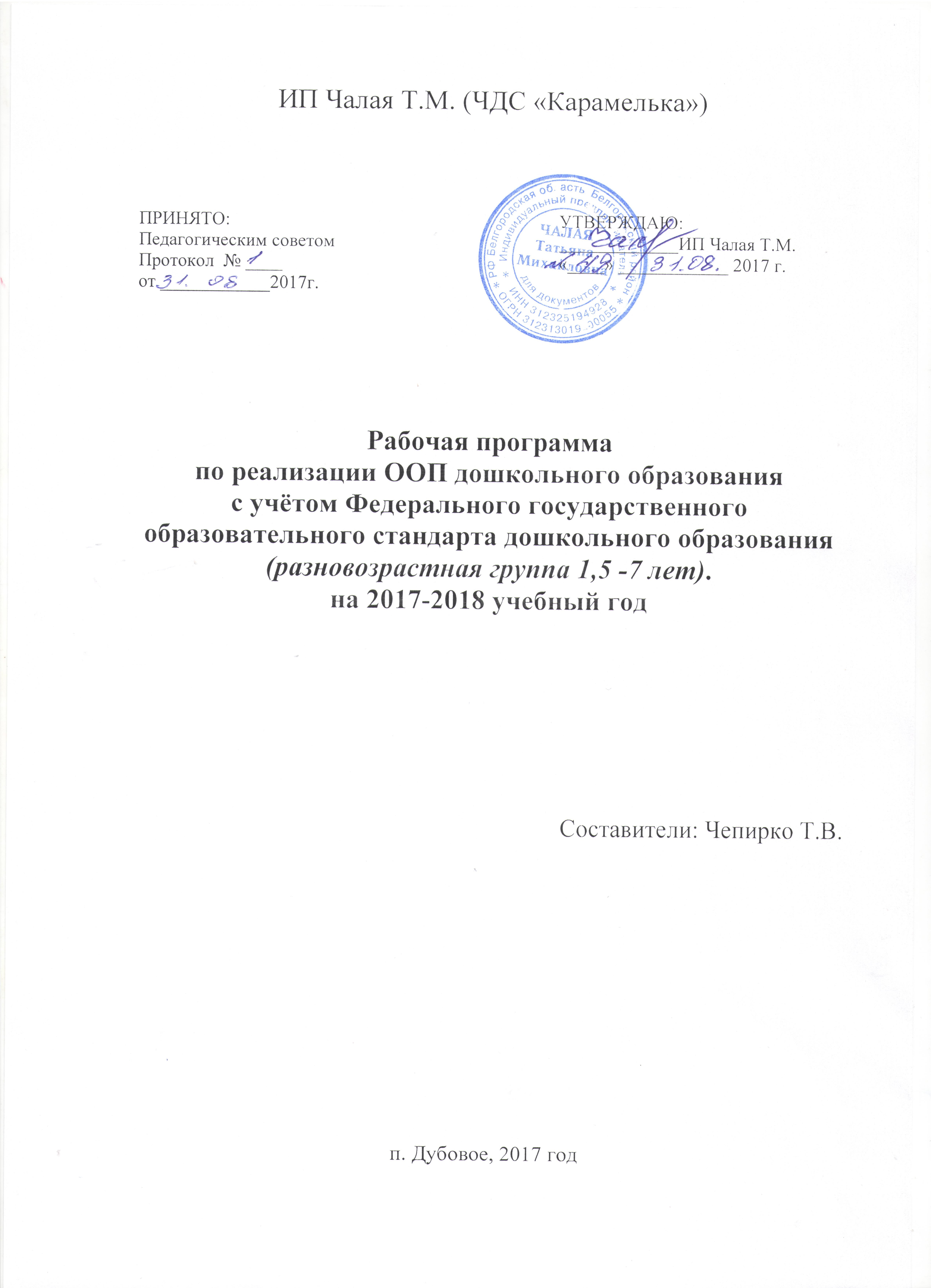 Содержание рабочей программыI  ЦЕЛЕВОЙ РАЗДЕЛ.Пояснительная записка.Рабочая программа по развитию детей разновозрастной группы   (от 2-3лет ,4-5 лет, от 6-7 лет) на 2017-2018 учебный год разработана в соответствии с ООП ИП Чалая Т.М. (ЧДС «Карамелька») и введением в действие ФГОС ДО. Рабочая программа разновозрастной группы обеспечивает разностороннее развитие детей в возрасте от 2до3лет, с 4 до 5 лет и с 6 до 7 лет с учетом их возрастных и индивидуальных особенностей по основным направлениям – физическому, социально-коммуникативному, познавательному, речевому и художественно – эстетическому. Настоящая рабочая учебная программа составлена на основе примерной общеобразовательной программы «От рождения до школы» под редакцией Н. Е. Вераксы, Т. С. Комаровой. М.А. Васильевой.   Часть, формируемая участниками образовательных отношений, разработана на основе содержания программ:- «Приобщение детей к истокам русской культуры» О.Л. Князевой;- «Белгородоведение» Т.М. Стручаева, Н.Д. Епанчинцева;- «Ладушки» Программы музыкального воспитания детей дошкольного возраста И.М. Каплунова, И.А. Новооскольцевой;- «Играйте на здоровье!» Л.Н. Волошина, Т.В. Курилова;- «Примерная «сквозная» программа раннего обучения английскому языку детей в детском саду и 1 –м классе начальной школы», под ред. Н.Д.Епанчинчинцевой, О.А. Моисеенко. Специфика организации деятельности группы общеобразовательной направленности для детей 2-3лет,  4 -5 лет,  6 – 7 лет определяются особенностями развития детей данной категории  и основными принципами построения психолого-педагогической работы, а также с учетом   требований нормативных  документов: - Конституция РФ, ст.43, 72.- Конвенция о правах ребенка (.)- Закон РФ «Об образовании».- СанПиН 2.4.1.3049-13- ФГОС ДО.1.1.1 .Цели и задачи реализации Программы.Ведущие цели Программы на 2017-2018 уч. год — создание благоприятных условий для полноценного проживания ребенком дошкольного детства, формирование основ базовой культуры личности, всестороннее развитие психических и физических качеств в соответствии с возрастными и индивидуальными особенностями, подготовка к жизни в современном обществе, формирование предпосылок к учебной деятельности, обеспечение безопасности жизнедеятельности дошкольника.Особое внимание в Программе уделяется развитию личности ребенка, сохранению и укреплению здоровья детей, а также воспитанию у дошкольников таких качеств, как патриотизм, активная жизненная позиция, творческий подход в решении различных жизненных ситуаций, уважение к традиционным ценностям.Для достижения целей Программы первостепенное значение имеют:• забота о здоровье, эмоциональном благополучии и своевременном всестороннем развитии каждого ребенка;создание в группах атмосферы гуманного и доброжелательного отношения ко всем воспитанникам, что позволяет растить их общительными, добрыми, любознательными, инициативными, стремящимися к самостоятельности и творчеству;максимальное использование разнообразных видов детской деятельности, их интеграция в целях повышения эффективности воспитательно-образовательного процесса;творческая организация воспитательно-образовательного процесса;вариативность использования образовательного материала, позволяющая развивать творчество в соответствии с интересами и наклонностями каждого ребенка;уважительное отношение к результатам детского творчества;единство подходов к воспитанию детей в условиях дошкольного образовательного учреждения и семьи;соблюдение в работе детского сада и начальной школы преемственности, исключающей умственные и физические перегрузки в содержании образования детей дошкольного возраста, обеспечивающей отсутствие давления предметного обучения.Решение обозначенных в Программе целей и задач воспитания возможно только при систематической и целенаправленной поддержке педагогом различных форм детской активности и инициативы, начиная с первых дней пребывания ребенка в дошкольном образовательном учреждении. От педагогического мастерства каждого воспитателя, его культуры, любви к детям зависят уровень общего развития, которого достигнет ребенок, степень прочности приобретенных им нравственных качеств. Заботясь о здоровье и всестороннем воспитании детей, педагоги дошкольных образовательных учреждений совместно с семьей должны стремиться сделать счастливым детство каждого ребенка.1.1.2 Принципы и подходы к формированию Программы.Программа сформирована в соответствии с принципами и подходами, определёнными Федеральными государственными образовательными стандартами дошкольного образования:соответствует принципу развивающего образования, целью которого является развитие ребенка;сочетает принципы научной обоснованности и практической применимости;соответствует критериям полноты, необходимости и достаточности (позволяя решать поставленные цели и задачи при использовании разумного «минимума» материала);обеспечивает единство воспитательных, развивающих и обучающих целей и задач процесса образования детей дошкольного возраста, в ходе реализации которых формируются такие качества, которые являются ключевыми в развитии дошкольников;строится с учетом принципа интеграции образовательных областей в соответствии с возрастными возможностями и особенностями детей, спецификой и возможностями образовательных областей;основывается на комплексно-тематическом принципе построения образовательного процесса;предусматривает решение программных образовательных задач в совместной деятельности взрослого и детей и самостоятельной деятельности дошкольников не только в рамках непосредственно образовательной деятельности, но и при проведении режимных моментов в соответствии со спецификой дошкольного образования;предполагает построение образовательного процесса на адекватных возрасту формах работы с детьми. Основной формой работы с дошкольниками и ведущим видом их деятельности является игра;допускает варьирование образовательного процесса в зависимости от региональных особенностей;строится с учетом соблюдения преемственности между всеми возрастными дошкольными группами и между детским садом и начальной школой.1.1.3. Значимые характеристики.Разновозрастная группа делится на подгруппы: вторая группа раннего возраста (2-3 года), младшая (от 3 до 5 лет), старшая (от 5 до 7 лет). Содержание воспитательно - образовательного процесса строится с учетом возрастных особенностей детей каждой возрастной группы.       Возрастные особенности детей 2-3 летНа третьем году жизни дети становятся самостоятельнее.Продолжают развиваться предметная деятельность, деловое сотрудничество ребенка и взрослого; совершенствуются восприятие, речь, начальные формы произвольного поведения, игры, наглядно-действенное мышление, в конце года появляются основы наглядно-образного мышления.Развитие предметной деятельности связано с усвоением культурных способов действия с различными предметами. Совершенствуются соотносящие и орудийные действия.Умение выполнять орудийные действия развивает произвольность, преобразуя натуральные формы активности в культурные на основе предлагаемой взрослыми модели, которая выступает в качестве не только объекта для подражания, но и образца, регулирующего собственную активность ребенка.В ходе совместной с взрослыми предметной деятельности продолжает развиваться понимание речи. Слово отделяется от ситуации и приобретает самостоятельное значение. Дети продолжают осваивать названия окружающих предметов, учатся выполнять словесные просьбы взрослых, ориентируясь в пределах ближайшего окружения.Количество понимаемых слов значительно возрастает. Совершенствуется регуляция поведения в результате обращения взрослых к ребенку, который начинает понимать не только инструкцию, но и рассказ взрослых.Интенсивно развивается активная речь детей. К трем годам они осваивают основные грамматические структуры, пытаются строить сложные и сложноподчиненные предложения, в разговоре с взрослым используют практически все части речи. Активный словарь достигает примерно 1500-2500 слов.К концу третьего года жизни речь становится средством общения ребенка со сверстниками. В этом возрасте у детей формируются новые виды деятельности: игра, рисование, конструирование.Игра носит процессуальный характер, главное в ней — действия, которые совершаются с игровыми предметами, приближенными к реальности.В середине третьего года жизни широко используются действия с предметами-заместителями.Появление собственно изобразительной деятельности обусловлено тем, что ребенок уже способен сформулировать намерение изобразить какой-либо предмет. Типичным является изображение человека в виде «головонога» — окружности и отходящих от нее линий.На третьем году жизни совершенствуются зрительные и слуховые ориентировки, что позволяет детям безошибочно выполнять ряд заданий: осуществлять выбор из 2-3 предметов по форме, величине и цвету; различать мелодии; петь.Совершенствуется слуховое восприятие, прежде всего фонематический слух. К трем годам дети воспринимают все звуки родного языка, но произносят их с большими искажениями.Основной формой мышления является наглядно-действенная. Ее особенность заключается в том, что возникающие в жизни ребенка проблемные ситуации разрешаются путем реального действия с предметами.К концу третьего года жизни у детей появляются зачатки наглядно- образного мышления. Ребенок в ходе предметно-игровой деятельности ставит перед собой цель, намечает план действия и т. п.Для детей этого возраста характерна неосознанность мотивов, импульсивность и зависимость чувств и желаний от ситуации. Дети легко заражаются эмоциональным состоянием сверстников. Однако в этот период начинает складываться и произвольность поведения. Она обусловлена развитием орудийных действий и речи. У детей появляются чувства гордости и стыда, начинают формироваться элементы самосознания, связанные с идентификацией с именем и полом. Ранний возраст завершается кризисом трех лет. Ребенок осознает себя как отдельного человека, отличного от взрослого. У него формируется образ Я. Кризис часто сопровождается рядом отрицательных проявлений: негативизмом, упрямством, нарушением общения с взрослым и др. Кризис может продолжаться от нескольких месяцев до двух лет. Возрастные особенности детей 4-6 лет.Дети шестого года жизни уже могут распределять роли до начала игры и строить свое поведение, придерживаясь роли. Игровое взаимодействие сопровождается речью, соответствующей и по содержанию, и интонационно взятой роли. Речь, сопровождающая реальные отношения детей, отличается от ролевой речи. Дети начинают осваивать социальные отношения и понимать подчиненность позиций в различных видах деятельности взрослых, одни роли становятся для них более привлекательными, чем другие. При распределении ролей могут возникать конфликты, связанные с субординацией ролевого поведения. Наблюдается организация игрового пространства, в котором выделяются смысловой «центр» и «периферия». (В игре «Больница» таким центром оказывается кабинет врача, в игре «Парикмахерская» — зал стрижки, а зал ожидания выступает в качестве периферии игрового пространства.) Действия детей в играх становятся разнообразными.Развивается изобразительная деятельность детей. Это возраст наиболее активного рисования. В течение года дети способны создать до двух тысяч рисунков. Рисунки могут быть самыми разными по содержанию: это и жизненные впечатления детей, и воображаемые ситуации, и иллюстрации к фильмам и книгам. Обычно рисунки представляют собой схематичные изображения различных объектов, но могут отличаться оригинальностью композиционного решения, передавать статичные и динамичные отношения. Рисунки приобретают сюжетный характер; достаточно часто встречаются многократно повторяющиеся сюжеты с небольшими или, напротив, существенными изменениями. Изображение человека становится более детализированным и пропорциональным. По рисунку можно судить о половой принадлежности и эмоциональном состоянии изображенного человека.Конструирование характеризуется умением анализировать условия, в которых протекает эта деятельность. Дети используют и называют различные детали деревянного конструктора. Могут заменить детали постройки в зависимости от имеющегося материала. Овладевают обобщенным способом обследования образца. Дети способны выделять основные части предполагаемой постройки. Конструктивная деятельность может осуществляться на основе схемы, по замыслу и по условиям. Появляется конструирование в ходе совместной деятельности.Дети могут конструировать из бумаги, складывая ее в несколько раз (два, четыре, шесть сгибаний); из природного материала. Они осваивают два способа конструирования: 1) от природного материала к художественному образу (ребенок «достраивает» природный материал до целостного образа, дополняя его различными деталями); 2) от художественного образа к природному материалу (ребенок подбирает необходимый материал, для того чтобы воплотить образ).Продолжает совершенствоваться восприятие цвета, формы и величины, строения предметов; систематизируются представления детей. Они называют не только основные цвета и их оттенки, но и промежуточные цветовые оттенки; форму прямоугольников, овалов, треугольников. Воспринимают величину объектов, легко выстраивают в ряд — по возрастанию или убыванию — до 10 различных предметов.Однако дети могут испытывать трудности при анализе пространственного положения объектов, если сталкиваются с несоответствием формы и их пространственного расположения. Это свидетельствует о том, что в различных ситуациях восприятие представляет для дошкольников известные сложности, особенно если они должны одновременно учиты¬вать несколько различных и при этом противоположных признаков.В старшем дошкольном возрасте продолжает развиваться образное мышление. Дети способны не только решить задачу в наглядном плане, но и совершить преобразования объекта, указать, в какой последовательности объекты вступят во взаимодействие и т. д. Однако подобные решения окажутся правильными только в том случае, если дети будут применять адекватные мыслительные средства. Среди них можно выделить схематизированные представления, которые возникают в процессе наглядного моделирования; комплексные представления, отражающие представления детей о системе признаков, которыми могут обладать объекты, а также представления, отражающие стадии преобразования различных объектов и явлений (представления о цикличности изменений): представления о смене времен года, дня и ночи, об увеличении и уменьшении объектов в результате различных воздействий, представления о развитии и т. д. Кроме того, продолжают совершенствоваться обобщения, что является основой словесно-логического мышления. В дошкольном возрасте у детей еще отсутствуют представления о классах объектов. Дети группируют объекты по признакам, которые могут изменяться, однако начинают формироваться операции логического сложения и умножения классов. Так, например, старшие дошкольники при группировке объектов могут учитывать два признака: цвет и форму (материал) и т. д.Как показали исследования отечественных психологов, дети старшего дошкольного возраста способны рассуждать и давать адекватные причинные объяснения, если анализируемые отношения не выходят за пределы их наглядного опыта.Развитие воображения в этом возрасте позволяет детям сочинять достаточно оригинальные и последовательно разворачивающиеся истории. Воображение будет активно развиваться лишь при условии проведения специальной работы по его активизации.Продолжают развиваться устойчивость, распределение, переключаемость внимания. Наблюдается переход от непроизвольного к произвольному вниманию.Продолжает совершенствоваться речь, в том числе ее звуковая сторона. Дети могут правильно воспроизводить шипящие, свистящие и сонорные звуки. Развиваются фонематический слух, интонационная выразительность речи при чтении стихов в сюжетно-ролевой игре и в повседневной жизни.Совершенствуется грамматический строй речи. Дети используют практически все части речи, активно занимаются словотворчеством. Богаче становится лексика: активно используются синонимы и антонимы. Развивается связная речь. Дети могут пересказывать, рассказывать по картинке, передавая не только главное, но и детали.Достижения этого возраста характеризуются распределением ролей в игровой деятельности; структурированием игрового пространства; дальнейшим развитием изобразительной деятельности, отличающейся высокой продуктивностью; применением в конструировании обобщенного способа обследования образца; усвоением обобщенных способов изображения предметов одинаковой формы.Восприятие в этом возрасте характеризуется анализом сложных форм объектов; развитие мышления сопровождается освоением мыслительных средств (схематизированные представления, комплексные представления, представления о цикличности изменений); развиваются умение обобщать, причинное мышление, воображение, произвольное внимание, речь, образ Я.Возрастные особенности детей 6-7 лет.   В сюжетно-ролевых играх дети подготовительной к школе группы начинают осваивать сложные взаимодействия людей, отражающие характерные значимые жизненные ситуации, например, свадьбу, рождение ребенка, болезнь, трудоустройство и т. д.  Игровые действия детей становятся более сложными, обретают особый смысл, который не всегда открывается взрослому. Игровое пространство усложняется. В нем может быть несколько центров, каждый из которых поддерживает свою сюжетную линию. При этом дети способны отслеживать поведение партнеров по всему игровому пространству,  и менять свое поведение в зависимости от места в нем. Так, ребенок уже обращается к продавцу не просто как покупатель, а как покупатель-мама или покупатель-шофер и т. п. Исполнение роли акцентируется не только самой ролью, но и тем, в какой части игрового пространства эта роль воспроизводится. Например, исполняя роль водителя автобуса, ребенок командует пассажирами и подчиняется инспектору ГИБДД. Если логика игры требует появления новой роли, то ребенок может по ходу игры взять на себя новую роль, сохранив при этом роль, взятую ранее.  Дети могут комментировать исполнение роли тем или иным участником игры. Образы из окружающей жизни и литературных произведений, передаваемые детьми в изобразительной деятельности, становятся сложнее. Рисунки приобретают более детализированный характер, обогащается их цветовая гамма. Более явными становятся различия между рисунками мальчиков и девочек. Мальчики охотно изображают технику, космос, военные действия и т.п. Девочки обычно рисуют женские образы: принцесс, балерин, моделей и т.д. Часто встречаются и бытовые сюжеты: мама и дочка, комната и т. д,   Изображение человека становится еще более детализированным и пропорциональным. Появляются пальцы на руках, глаза, рот, нос, брови, подбородок. Одежда может быть украшена различными деталями. При правильном педагогическом подходе у детей формируются художественно- творческие способности в изобразительной деятельности. Дети подготовительной к школе группы в значительной степени освоили конструирование из строительного материала. Они свободно владеют обобщенными способами анализа как изображений, так и построек; не только анализируют основные конструктивные особенности различных деталей, но и определяют их форму на основе сходства со знакомыми им объемными предметами. Свободные постройки становятся симметричными и пропорциональными, их строительство осуществляется на основе зрительной ориентировки.  Дети быстро и правильно подбирают необходимый материал. Они достаточно точно представляют себе последовательность, в которой будет осуществляться постройка, и материал, который понадобится для ее выполнения; способны выполнять различные по степени сложности  постройки как по собственному замыслу, так и по условиям.  В этом возрасте дети уже могут освоить сложные формы сложения из листа бумаги и придумывать собственные, но этому их нужно специально обучать. Данный вид деятельности не просто доступен детям — он важен для углубления их пространственных представлений.  Усложняется конструирование из природного материала. Дошкольникам уже доступны целостные композиции по предварительному замыслу, которые могут передавать сложные отношения, включать фигуры людей и животных. У детей продолжает развиваться восприятие, однако они не всегда могут одновременно учитывать несколько различных признаков.   Развивается образное мышление, однако воспроизведение метрических отношений затруднено. Это легко проверить, предложив детям воспроизвести на листе бумаги образец, на котором нарисованы девять точек, расположенных не на одной прямой. Как правило, дети не воспроизводят метрические отношения между точками: при наложении рисунков друг на друга точки детского  рисунка не совпадают с точками образца.Продолжают развиваться навыки обобщения и рассуждения, но они в значительной степени еще ограничиваются наглядными признаками ситуации.Продолжает развиваться воображение, однако часто приходится констатировать снижение развития воображения в этом возрасте в сравнении со старшей группой. Это можно объяснить различными влияниями, в том числе и средств массовой информации, приводящими к стереотипности детских образов.  Продолжает развиваться внимание дошкольников, оно становится произвольным. В некоторых видах деятельности время произвольного сосредоточения достигает 30 минут. У дошкольников продолжает развиваться речь: ее звуковая сторона, грамматический строй, лексика. Развивается связная речь. В высказываниях детей отражаются как расширяющийся словарь, так и характер ощущений, формирующихся в этом возрасте. Дети начинают активно употреблять обобщающие существительные, синонимы, антонимы, прилагательные и т.д.   В результате правильно организованной образовательной работы дошкольников развиваются диалогическая и некоторые виды монологической речи. В подготовительной к школе группе завершается дошкольный возраст. Его основные достижения связаны с освоением мира вещей как предметов человеческой культуры; освоением форм позитивного общения с людьми; развитием половой  идентификации, формированием позиции школьника.   К концу дошкольного возраста ребенок обладает высоким уровнем познавательного и личностного развития, что позволяет ему в дальнейшем успешно учиться в школе.1.2   ПЛАНИРУЕМЫЕ РЕЗУЛЬТАТЫ ОСВОЕНИЯ ПРОГРАММЫ.1.2.1  Целевые ориентиры. Ребенок овладевает основными культурными средствами, способами деятельности, проявляет инициативу и самостоятельность в разных видах деятельности — игре, общении, познавательно-исследовательской деятельности, конструировании и др.; способен выбирать себе род занятий, участников по совместной деятельности.Ребенок обладает установкой положительного отношения к миру, к разным видам труда, другим людям и самому себе, обладает чувством собственного достоинства; активно взаимодействует со сверстниками и взрослыми, участвует в совместных играх.Способен договариваться, учитывать интересы и чувства других, сопереживать неудачам и радоваться успехам других, адекватно проявляет свои чувства, в том числе чувство веры в себя, старается разрешать конфликты. Умеет выражать и отстаивать свою позицию по разным вопросам.Способен сотрудничать и выполнять как лидерские, так и исполнительские функции в совместной деятельности.Понимает, что все люди равны вне зависимости от их социального происхождения, этнической принадлежности, религиозных и других верований, их физических и психических особенностей.Проявляет эмпатию по отношению к другим людям, готовность прийти на помощь тем, кто в этом нуждается.Проявляет умение слышать других и стремление быть понятым другими.Ребенок обладает развитым воображением, которое реализуется в разных видах деятельности, и прежде всего в игре; владеет разными формами и видами игры, различает условную и реальную ситуации; умеет подчиняться разным правилам и социальным нормам. Умеет распознавать различные ситуации и адекватно их оценивать.Ребенок достаточно хорошо владеет устной речью, может выражать свои мысли и желания, использовать речь для выражения своих мыслей, чувств и желаний, построения речевого высказывания в ситуации общения, выделять звуки в словах, у ребенка складываются предпосылки грамотности.У ребенка развита крупная и мелкая моторика; он подвижен, вынослив, владеет основными движениями, может контролировать свои движения и управлять ими.Ребенок способен к волевым усилиям, может следовать социальным нормам поведения и правилам в разных видах деятельности, во взаимоотношениях со взрослыми и сверстниками, может соблюдать правила безопасного поведения и навыки личной гигиены.Проявляет ответственность за начатое дело.Ребенок проявляет любознательность, задает вопросы взрослым и сверстникам, интересуется причинно-следственными связями, пытается самостоятельно придумывать объяснения явлениям природы и поступкам людей; склонен наблюдать, экспериментировать. Обладает начальными знаниями о себе, о природном и социальном мире, в котором он живет; знаком с произведениями детской литературы, обладает элементарными представлениями из области живой природы, естествознания, математики, истории и т. п.; способен к принятию собственных решений, опираясь на свои знания и умения в различных видах деятельности.Открыт новому, то есть проявляет стремления к получению знаний, положительной мотивации к дальнейшему обучению в школе, институте.Проявляет уважение к жизни (в различных ее формах) и заботу об окружающей среде.Эмоционально отзывается на красоту окружающего мира, произведения народного и профессионального искусства (музыку, танцы, театральную деятельность, изобразительную деятельность и т. д.).Проявляет патриотические чувства, ощущает гордость за свою страну, ее достижения, имеет представление о ее географическом разнообразии, многонациональности, важнейших исторических событиях.Имеет первичные представления о себе, семье, традиционных семейных ценностях, включая традиционные гендерные ориентации, проявляет уважение к своему и противоположному полу.Соблюдает элементарные общепринятые нормы, имеет первичные ценностные представления о том, «что такое хорошо и что такое плохо», стремится поступать хорошо; проявляет уважение к старшим и заботу о младших.Имеет начальные представления о здоровом образе жизни. Воспринимает здоровый образ жизни как ценность.1.2.2. Педагогическая диагностика.Реализация программы «От рождения до школы» предполагает оценку индивидуального развития детей. Такая оценка производится педагогическим работником в рамках педагогической диагностики (оценки индивидуального развития дошкольников, связанной с оценкой эффективности педагогических действий и лежащей в основе их дальнейшего планирования).Педагогическая диагностика проводится в ходе наблюдений за активностью детей в спонтанной и специально организованной деятельности. Инструментарий для педагогической диагностики — карты наблюдений детского развития, позволяющие фиксировать индивидуальную динамику и перспективы развития каждого ребенка в ходе:коммуникации со сверстниками и взрослыми (как меняются способы установления и поддержания контакта, принятия совместных решений, разрешения конфликтов, лидерства и пр.);игровой деятельности;познавательной деятельности (как идет развитие детских способностей, познавательной активности);проектной деятельности (как идет развитие детской инициативности, ответственности и автономии, как развивается умение планировать и организовывать свою деятельность);художественной деятельности;физического развития.Результаты педагогической диагностики могут использоваться исключительно для решения следующих образовательных задач:индивидуализации образования (в том числе поддержки ребенка, построения его образовательной траектории или профессиональной коррекции особенностей его развития);оптимизации работы с группой детей.В ходе образовательной деятельности педагоги должны создавать диагностические ситуации, чтобы оценить индивидуальную динамику детей и скорректировать свои действия.II. СОДЕРЖАТЕЛЬНЫЙ РАЗДЕЛ2.1  Описание образовательной деятельности в соответствии с направлениями развития ребенка.Содержание Программы обеспечивает развитие личности, мотивации и способностей детей в различных видах деятельности и охватывает следующие структурные единицы, представляющие определенные направления развития и образования детей (далее - образовательные области): Социально-коммуникативное развитие; Познавательное развитие; Речевое развитие; Художественно-эстетическое развитие; Физическое развитие Содержание работы ориентировано на разностороннее развитие дошкольников с учетом их возрастных и индивидуальных особенностей. Задачи психолого-педагогической работы по формированию физических, интеллектуальных и личностных качеств детей решаются интегрированно в ходе освоения всех образовательных областей наряду с задачами, отражающими специфику каждой образовательной области, с обязательным психологическим сопровождением.При этом решение программных образовательных задач предусматривается не только в рамках непосредственно образовательной деятельности, но и в ходе режимных моментов — как в совместной деятельности взрослого и детей, так и в самостоятельной деятельности дошкольников.2.1.1.Образовательная область «СОЦИАЛЬНО-КОММУНИКАТИВНОЕ  РАЗВИТИЕ»Социально-коммуникативное развитие направлено на усвоение норм и ценностей, принятых в обществе, включая моральные и нравственные ценности; развитие общения и взаимодействия ребенка со взрослыми и сверстниками; становление самостоятельности, целенаправленности и саморегуляции собственных действий; развитие социального и эмоционального интеллекта, эмоциональной отзывчивости, сопереживания, формирование готовности к совместной деятельности со сверстниками, формирование уважительного отношения и чувства принадлежности к своей семье и к сообществу детей и взрослых в Организации; формирование позитивных установок к различным видам труда и творчества; формирование основ безопасного поведения в быту, социуме, природе». Основные цели и задачиСоциализация, развитие общения, нравственное воспитание. Усвоение норм и ценностей, принятых в обществе, воспитание моральных и нравственных качеств ребенка, формирование умения правильно оценивать свои поступки и поступки сверстников.Развитие общения и взаимодействия ребенка с взрослыми и сверстниками, развитие социального и эмоционального интеллекта, эмоциональной отзывчивости, сопереживания, уважительного и доброжелательного отношения к окружающим.Формирование готовности детей к совместной деятельности, развитие умения договариваться, самостоятельно разрешать конфликты со сверстниками.Ребенок в семье и сообществе. Формирование образа Я, уважительного отношения и чувства принадлежности к своей семье и к сообществу детей и взрослых в организации; формирование гендерной, семейной принадлежности.Самообслуживание, самостоятельность, трудовое воспитание. Развитие навыков самообслуживания; становление самостоятельности, целенаправленности и саморегуляции собственных действий.Воспитание культурно-гигиенических навыков.Формирование позитивных установок к различным видам труда и творчества, воспитание положительного отношения к труду, желания трудиться.Воспитание ценностного отношения к собственному труду, труду других людей и его результатам. Формирование умения ответственно относиться к порученному заданию (умение и желание доводить дело до конца, стремление сделать его хорошо).Формирование первичных представлений о труде взрослых, его роли в обществе и жизни каждого человека.Формирование основ безопасности. Формирование первичных представлений о безопасном поведении в быту, социуме, природе. Воспитание осознанного отношения к выполнению правил безопасности.Формирование осторожного и осмотрительного отношения к потенциально опасным для человека и окружающего мира природы ситуациям.Формирование представлений о некоторых типичных опасных ситуациях и способах поведения в них.Формирование элементарных представлений о правилах безопасности дорожного движения; воспитание осознанного отношения к необходимости выполнения этих правил.2.1.2. Образовательная область         «ПОЗНАВАТЕЛЬНОЕ РАЗВИТИЕ»Познавательное развитие предполагает развитие интересов детей, любознательности и познавательной мотивации; формирование познавательных действий, становление сознания; развитие воображения и творческой активности; формирование первичных представлений о себе, других людях, объектах окружающего мира, о свойствах и отношениях объектов окружающего мира (форме, цвете, размере, материале, звучании, ритме, темпе, количестве, числе, части и целом, пространстве и времени, движении и покое, причинах и следствиях и др.), о малой родине и Отечестве, представлений о социокультурных ценностях нашего народа, об отечественных традициях и праздниках, о планете Земля, как общем доме людей, об особенностях ее природы, многообразии стран и народов мира  .Основные цели и задачиФормирование элементарных математических представлений. Формирование элементарных математических представлений, первичных представлений об основных свойствах и отношениях объектов окружающего мира: форме, цвете, размере, количестве, числе, части и целом, пространстве и времени.Развитие познавательно-исследовательской деятельности. Развитие познавательных интересов детей, расширение опыта ориентировки в окружающем, сенсорное развитие, развитие любознательности и познавательной мотивации; формирование познавательных действий, становление сознания; развитие воображения и творческой активности; формирование первичных представлений об объектах окружающего мира, о свойствах и отношениях объектов окружающего мира (форме, цвете, размере, материале, звучании, ритме, темпе, причинах и следствиях и др.).Развитие восприятия, внимания, памяти, наблюдательности, способности анализировать, сравнивать, выделять характерные, существенные признаки предметов и явлений окружающего мира; умения устанавливать простейшие связи между предметами и явлениями, делать простейшие обобщения.Ознакомление с предметным окружением. Ознакомление с предметным миром (название, функция, назначение, свойства и качества предмета); восприятие предмета как творения человеческой мысли и результата труда.Формирование первичных представлений о многообразии предметного окружения; о том, что человек создает предметное окружение, изменяет и совершенствует его для себя и других людей, делая жизнь более удобной и комфортной. Развитие умения устанавливать причинно-следственные связи между миром предметов и природным миром.Ознакомление с социальным миром. Ознакомление с окружающим социальным миром, расширение кругозора детей, формирование целостной картины мира. Формирование первичных представлений о малой родине и Отечестве, представлений о социокультурных ценностях нашего народа, об отечественных традициях и праздниках. Формирование гражданской принадлежности; воспитание любви к Родине, гордости за ее достижения, патриотических чувств. Формирование элементарных представлений о планете Земля как общем доме людей, о многообразии стран и народов мира.Ознакомление с миром природы. Ознакомление с природой и природными явлениями. Развитие умения устанавливать причинно-следственные связи между природными явлениями. Формирование первичных представлений о природном многообразии планеты Земля. Формирование элементарных экологических представлений. Формирование понимания того, что человек — часть природы, что он должен беречь, охранять и защищать ее, что в природе все взаимосвязано, что жизнь человека на Земле во многом зависит от окружающей среды. Воспитание умения правильно вести себя в природе. Воспитание любви к природе, желания беречь ее.2.1.3. Образовательная область «РЕЧЕВОЕ РАЗВИТИЕ»  Речевое развитие включает владение речью,  как средством общения и культуры; обогащение активного словаря; развитие связной, грамматически правильной диалогической и монологической речи; развитие речевого творчества; развитие звуковой и интонационной культуры речи, фонематического слуха; знакомство с книжной культурой, детской литературой, понимание на слух текстов различных жанров детской литературы; формирование звуковой аналитико-синтетической активности как предпосылки обучения грамоте .Основные цели и задачиРазвитие речи. Развитие свободного общения с взрослыми и детьми, овладение конструктивными способами и средствами взаимодействия с окружающими.Развитие всех компонентов устной речи детей: грамматического строя речи, связной речи — диалогической и монологической форм; формирование словаря, воспитание звуковой культуры речи.Практическое овладение воспитанниками нормами речи.Художественная литература. Воспитание интереса и любви к чтению; развитие литературной речи.Воспитание желания и умения слушать художественные произведения, следить за развитием действия.2.1.4 . Образовательная область «ХУДОЖЕСТВЕННО - ЭСТЕТИЧЕСКОЕ РАЗВИТИЕ»Художественно-эстетическое развитие предполагает развитие предпосылок ценностно-смыслового восприятия и понимания произведений искусства (словесного, музыкального, изобразительного), мира природы; становление эстетического отношения к окружающему миру; формирование элементарных представлений о видах искусства; восприятие музыки, художественной литературы, фольклора; стимулирование сопереживания персонажам художественных произведений; реализацию самостоятельной творческой деятельности детей (изобразительной, конструктивно-модельной, музыкальной и др.).Основные цели и задачиФормирование интереса к эстетической стороне окружающей действительности, эстетического отношения к предметам и явлениям окружающего мира, произведениям искусства; воспитание интереса к художественно- творческой деятельности.Развитие эстетических чувств детей, художественного восприятия, образных представлений, воображения, художественно-творческих способностей.Развитие детского художественного творчества, интереса к самостоятельной творческой деятельности (изобразительной, конструктивно-модельной, музыкальной и др.); удовлетворение потребности детей в самовыражении.Приобщение к искусству. Развитие эмоциональной восприимчивости, эмоционального отклика на литературные и музыкальные произведения, красоту окружающего мира, произведения искусства.Приобщение детей к народному и профессиональному искусству (словесному, музыкальному, изобразительному, театральному, к архитектуре) через ознакомление с лучшими образцами отечественного и мирового искусства; воспитание умения понимать содержание произведений искусства.Формирование элементарных представлений о видах и жанрах искусства, средствах выразительности в различных видах искусства.Изобразительная деятельность. Развитие интереса к различным видам изобразительной деятельности; совершенствование умений в рисовании, лепке, аппликации, прикладном творчестве.Воспитание эмоциональной отзывчивости при восприятии произведений изобразительного искусства.Воспитание желания и умения взаимодействовать со сверстниками при создании коллективных работ.Конструктивно-модельная деятельность. Приобщение к конструированию; развитие интереса к конструктивной деятельности, знакомство с различными видами конструкторов.Воспитание умения работать коллективно, объединять свои поделки в соответствии с общим замыслом, договариваться, кто какую часть работы будет выполнять.Музыкальная деятельность. Приобщение к музыкальному искусству; развитие предпосылок ценностно-смыслового восприятия и понимания музыкального искусства; формирование основ музыкальной культуры, ознакомление с элементарными музыкальными понятиями, жанрами; воспитание эмоциональной отзывчивости при восприятии музыкальных произведений.Развитие музыкальных способностей: поэтического и музыкального слуха, чувства ритма, музыкальной памяти; формирование песенного, музыкального вкуса.Воспитание интереса к музыкально-художественной деятельности, совершенствование умений в этом виде деятельности.Развитие детского музыкально-художественного творчества, реализация самостоятельной творческой деятельности детей; удовлетворение потребности в самовыражении.2.1.5. Образовательная область «ФИЗИЧЕСКОЕ РАЗВИТИЕ»Физическое развитие включает приобретение опыта в следующих видах деятельности детей: двигательной, в том числе связанной с выполнением упражнений, направленных на развитие таких физических качеств, как координация и гибкость; способствующих правильному формированию опорно-двигательной системы организма, развитию равновесия, координации движения, крупной и мелкой моторики обеих рук, а также с правильным, не наносящим ущерба организму, выполнением основных движений (ходьба, бег мягкие прыжки, повороты в обе стороны), формирование начальных представлений о некоторых видах спорта, овладение подвижными играми с правилами; становление целенаправленности и саморегуляции в двигательной сфере; становление ценностей здорового образа жизни, овладение его элементарными нормами и правилами (в питании, двигательном режиме, закаливании, при формировании полезных привычек и др.).Основные цели и задачиФормирование начальных представлений о здоровом образе жизни.Формирование у детей начальных представлений о здоровом образе жизни.Физическая культура. Сохранение, укрепление и охрана здоровья детей; повышение умственной и физической работоспособности, предупреждение утомления.Обеспечение гармоничного физического развития, совершенствование умений и навыков в основных видах движений, воспитание красоты, грациозности, выразительности движений, формирование правильной осанки.Формирование потребности в ежедневной двигательной деятельности. Развитие инициативы, самостоятельности и творчества в двигательной активности, способности к самоконтролю, самооценке при выполнении движений.Развитие интереса к участию в подвижных и спортивных играх и физических упражнениях, активности в самостоятельной двигательной деятельности; интереса и любви к спорту.2.2. ОПИСАНИЕ ФОРМ, СПОСОБОВ, МЕТОДОВ И СРЕДСТВ РЕАЛИЗАЦИИ ПРОГРАММЫ2.2.1 .Содержание психолого-педагогической работы по областямОбразовательная область «Социально-коммуникативное развитие»Младшая, средняя подгруппы Способствовать формированию личностного отношения ребенка к соблюдению (и нарушению) моральных норм: взаимопомощи, сочувствия обиженному и несогласия с действиями обидчика; одобрения действий того, кто поступил справедливо, уступил по просьбе сверстника (разделил кубики поровну). Продолжать работу по формированию доброжелательных взаимоотношений между детьми (рассказывать о том, чем хорош каждый воспитанник, помогать каждому ребенку как можно чаще убеждаться в том, что он хороший, что его любят и пр.).Учить коллективным играм, правилам добрых взаимоотношений. Воспитывать скромность, отзывчивость, желание быть справедливым, сильным и смелым; учить испытывать чувство стыда за неблаговидный поступок. Напоминать детям о необходимости здороваться, прощаться, называть работников дошкольного учреждения по имени и отчеству, не вмешиваться в разговор взрослых, вежливо выражать свою просьбу, благодарить за оказанную услугу.Старшая подгруппа Воспитывать дружеские взаимоотношения между детьми, развивать умение самостоятельно объединяться для совместной игры и труда, заниматься самостоятельно выбранным делом, договариваться, помогать друг другу.Воспитывать организованность, дисциплинированность, коллективизм, уважение к старшим. Воспитывать заботливое отношение к малышам, пожилым людям; учить помогать им. Формировать такие качества, как сочувствие, отзывчивость, справедливость, скромность. Развивать волевые качества: умение ограничивать свои желания, выполнять установленные нормы поведения, в своих поступках следовать положительному примеру. Воспитывать уважительное отношение к окружающим. Формировать умение слушать собеседника, не перебивать без надобности. Формировать умение спокойно отстаивать свое мнение. Обогащать словарь формулами словесной вежливости (приветствие, прощание, просьбы, извинения). Расширять представления детей об их обязанностях, прежде всего в связи с подготовкой к школе. Формировать интерес к учебной деятельности и желание учиться в школе.   Образовательная область «Познавательное развитие»Содержание образовательной области «Познавательное развитие» направлено на достижение целей развития у детей познавательных интересов, интеллектуального развития детей через решение следующих задач:·         сенсорное развитие;·         развитие познавательно-исследовательской и продуктивной (конструктивной) деятельности;·         формирование элементарных математических представлений;·         формирование целостной картины мира, расширение кругозора детей.Младшая, средняя подгруппы Первичные представления об объектах окружающего мира. Создавать условия для расширения представлений детей об окружающем мире, развивать наблюдательность и любознательность. Учить выделять отдельные части и характерные признаки предметов (цвет, форма, величина), продолжать развивать умение сравнивать и группировать их по этим признакам. Формировать обобщенные представления о предметах и явлениях, умение устанавливать простейшие связи между ними. Поощрять попытки детей самостоятельно обследовать предметы, используя знакомые и новые способы; сравнивать, группировать и классифицировать предметы по цвету, форме и величине. Продолжать знакомить детей с признаками предметов, учить определять их цвет, форму, величину, вес. Рассказывать о материалах, из которых сделаны предметы, об их свойствах и качествах. Объяснять целесообразность изготовления предмета из определенного материала (корпус машин — из металла, шины — из резины и т. п.). Помогать детям устанавливать связь между назначением и строением, назначением и материалом предметов. Сенсорное развитие. Продолжать работу по сенсорному развитию в разных видах деятельности. Обогащать сенсорный опыт, знакомя детей с широким кругом предметов и объектов, с новыми способами их обследования. Закреплять полученные ранее навыки обследования предметов и объектов. Совершенствовать восприятие детей путем активного использования всех органов чувств (осязание, зрение, слух, вкус, обоняние). Обогащать чувственный опыт и умение фиксировать полученные впечатления в речи.       Продолжать знакомить с геометрическими фигурами (круг, треугольник, квадрат, прямоугольник, овал), с цветами (красный, синий, зеленый, желтый, оранжевый, фиолетовый, белый, серый). Развивать осязание. Знакомить с различными материалами на ощупь, путем прикосновения, поглаживания (характеризуя ощущения: гладкое, холодное, пушистое, жесткое, колючее и др.). Формировать образные представления на основе развития образного восприятия в процессе различных видов деятельности. Развивать умение использовать эталоны как общепринятые свойства и качества предметов (цвет, форма, размер, вес и т. п.); подбирать предметы по 1–2 качествам (цвет, размер, материал и т. п.).Проектная деятельность. Развивать первичные навыки в проектно-исследовательской деятельности, оказывать помощь в оформлении ее результатов и создании условий для их презентации сверстникам. Привлекать родителей к участию в исследовательской деятельности детей. Дидактические игры. Учить детей играм, направленным на закрепление представлений о свойствах предметов, совершенствуя умение сравнивать предметы по внешним признакам, группировать; составлять целое из частей (кубики, мозаика, пазлы). Совершенствовать тактильные, слуховые, вкусовые ощущения детей («Определи на ощупь (по вкусу, по звучанию)»). Развивать наблюдательность и внимание («Что изменилось?», «У кого колечко?»). Помогать детям осваивать правила простейших настольно-печатных игр («Домино», «Лото»).Старшая подгруппа Первичные представления об объектах окружающего мира. Продолжать расширять и уточнять представления детей о предметном мире; о простейших связях между предметами ближайшего окружения. Углублять представления о существенных характеристиках предметов, о свойствах и качествах различных материалов. Расширять представления о качестве поверхности предметов и объектов. Учить применять разнообразные способы обследования предметов (наложение, приложение, сравнение по количеству и т. д.). Развивать познавательно-исследовательский интерес, показывая занимательные опыты, фокусы; привлекать к простейшим экспериментам и наблюдениям.Сенсорное развитие. Развивать зрение, слух, обоняние, осязание, вкус, сенсомоторные способности. Совершенствовать координацию руки и глаза; развивать мелкую моторику рук в разнообразных видах деятельности. Развивать умение созерцать предметы, явления (всматриваться, вслушиваться), направляя внимание на более тонкое различение их качеств. Учить выделять в процессе восприятия несколько качеств предметов; сравнивать предметы по форме, величине, строению, положению в пространстве, цвету; выделять характерные детали, красивые сочетания цветов и оттенков, различные звуки (музыкальные, природные и др.). Развивать умение классифицировать предметы по общим качествам (форме, величине, строению, цвету). Закреплять знания детей о хроматических и ахроматических цветах. Проектная деятельность. Развивать проектную деятельность всех типов (исследовательскую, творческую, нормативную). В исследовательской проектной деятельности формировать умение уделять внимание анализу эффективности источников информации. Поощрять обсуждение проекта в кругу сверстников. Содействовать творческой проектной деятельности индивидуального и группового характера. В работе над нормативными проектами поощрять обсуждение детьми соответствующих этим проектам ситуаций и отрицательных последствий, которые могут возникнуть при нарушении установленных норм. Помогать детям в символическом отображении ситуации, проживании ее основных смыслов и выражении их в образной форме.Дидактические игры. Продолжать учить детей играть в различные дидактические игры (лото, мозаика, бирюльки и др.). Развивать умение организовывать игры, исполнять роль ведущего. Учить согласовывать свои действия с действиями ведущего и других участников игры. Развивать в игре сообразительность, умение самостоятельно решать поставленную задачу. Привлекать детей к созданию некоторых дидактических игр («Шумелки», «Шуршалки» и т. д.). Развивать и закреплять сенсорные способности. Содействовать проявлению и развитию в игре необходимых для подготовки к школе качеств: произвольного поведения, ассоциативно-образного и логического мышления, воображения, познавательной активности.Образовательная область «Речевое  развитие»Содержание образовательной области «Речевое развитие»  направлено на достижение целей овладения конструктивными способами и средствами взаимодействия с окружающими людьми через решение следующих задач:·         развитие свободного общения со взрослыми и детьми;·        развитие всех компонентов устной речи детей (лексической стороны, грамматического строя речи, произносительной стороны речи; связной речи - диалогической и монологической форм) в различных формах и видах детской деятельности;·         практическое овладение воспитанниками нормами речи.Младшая, средняя подгруппы Развивающая речевая среда. Обсуждать с детьми информацию о предметах, явлениях, событиях, выходящих за пределы привычного им ближайшего окружения. Выслушивать детей, уточнять их ответы, подсказывать слова, более точно отражающие особенность предмета, явления, состояния, поступка; помогать логично и понятно высказывать суждение. Способствовать развитию любознательности. Помогать детям доброжелательно общаться со сверстниками, подсказывать, как можно порадовать друга, поздравить его, как спокойно высказать свое недовольство его поступком, как извиниться.Формирование словаря. Пополнять и активизировать словарь детей на основе углубления знаний о ближайшем окружении. Расширять представления о предметах, явлениях, событиях, не имевших места в их собственном опыте.Активизировать употребление в речи названий предметов, их частей, материалов, из которых они изготовлены.Учить использовать в речи наиболее употребительные прилагательные, глаголы, наречия, предлоги. Вводить в словарь детей существительные, обозначающие профессии; глаголы, характеризующие трудовые действия. Продолжать учить детей определять и называть местоположение предмета - слева, справа, рядом, около, между; время суток. Помогать заменять часто используемые детьми указательные местоимения и наречия (там, туда, такой, этот) более точными выразительными словами; употреблять слова-антонимы (чистый — грязный, светло — темно). Учить употреблять существительные с обобщающим значением (мебель, овощи, животные и т. п.). Звуковая культура речи. Закреплять правильное произношение гласных и согласных звуков, отрабатывать произношение свистящих, шипящих и сонорных (р, л) звуков. Развивать артикуляционный аппарат. Продолжать работу над дикцией: совершенствовать отчетливое произнесение слов и словосочетаний. Развивать фонематический слух: учить различать на слух и называть слова, начинающиеся на определенный звук. Совершенствовать интонационную выразительность речи.Грамматический строй речи. Продолжать формировать у детей умение согласовывать слова в предложении, правильно использовать предлоги в речи; образовывать форму множественного числа существительных, обозначающих детенышей животных (по аналогии), употреблять эти существительные в именительном и винительном падежах (лисята — лисят, медвежата — медвежат); правильно употреблять форму множественного числа родительного падежа существительных (вилок, яблок, туфель). Напоминать правильные формы повелительного наклонения некоторых глаголов (Ляг! Лежи! Поезжай! Беги! и т. п.), несклоняемых существительных (пальто, пианино, кофе, какао). Поощрять характерное для пятого года жизни словотворчество, тактично подсказывать общепринятый образец слова. Побуждать детей активно употреблять в речи простейшие виды сложносочиненных и сложноподчиненных предложений.Связная речь. Совершенствовать диалогическую речь: учить участвовать в беседе, понятно для слушателей отвечать на вопросы и задавать их. Учить детей рассказывать: описывать предмет, картину; упражнять в составлении рассказов по картине, созданной ребенком с использованием раздаточного дидактического материала. Упражнять детей в умении пересказывать наиболее выразительные и динамичные отрывки из сказок.Старшая подгруппа Развивающая речевая среда. Приучать детей — будущих школьников — проявлять инициативу с целью получения новых знаний. Совершенствовать речь как средство общения. Выяснять, что дети хотели бы увидеть своими глазами, о чем хотели бы узнать, в какие настольные и интеллектуальные игры хотели бы научиться играть, какие мультфильмы готовы смотреть повторно и почему, какие рассказы (о чем) предпочитают слушать и т. п. Опираясь на опыт детей и учитывая их предпочтения, подбирать наглядные материалы для самостоятельного восприятия с последующим обсуждением с воспитателем и сверстниками. Уточнять высказывания детей, помогать им более точно характеризовать объект, ситуацию; учить высказывать предположения и делать простейшие выводы, излагать свои мысли понятно для окружающих. Продолжать формировать умение отстаивать свою точку зрения. Помогать осваивать формы речевого этикета. Продолжать содержательно, эмоционально рассказывать детям об интересных фактах и событиях. Приучать детей к самостоятельности суждений. Формирование словаря. Продолжать работу по обогащению бытового, природоведческого, обществоведческого словаря детей. Побуждать детей интересоваться смыслом слова. Совершенствовать умение использовать разные части речи в точном соответствии с их значением и целью высказывания. Помогать детям осваивать выразительные средства языка.Звуковая культура речи. Совершенствовать умение различать на слух и в произношении все звуки родного языка. Отрабатывать дикцию: учить детей внятно и отчетливо произносить слова и словосочетания с естественными интонациями. Совершенствовать фонематический слух: учить называть слова с определенным звуком, находить слова с этим звуком в предложении, определять место звука в слове. Отрабатывать интонационную выразительность речи.Грамматический строй речи. Продолжать упражнять детей в согласовании слов в предложении. Совершенствовать умение образовывать (по образцу) однокоренные слова, существительные с суффиксами, глаголы с приставками, прилагательные в сравнительной и превосходной степени. Помогать правильно строить сложноподчиненные предложения, использовать языковые средства для соединения их частей (чтобы, когда, потому что, если, если бы и т.д.).Связная речь. Продолжать совершенствовать диалогическую и монологическую формы речи. Формировать умение вести диалог между воспитателем и ребенком, между детьми; учить быть доброжелательными и корректными собеседниками, воспитывать культуру речевого общения. Продолжать учить содержательно и выразительно пересказывать литературные тексты, драматизировать их. Совершенствовать умение составлять рассказы о предметах, о содержании картины, по набору картинок с последовательно развивающимся действием. Помогать составлять план рассказа и придерживаться его. Развивать умение составлять рассказы из личного опыта. Продолжать совершенствовать умение сочинять короткие сказки на заданную тему.Подготовка к обучению грамоте. Дать представления о предложении (без грамматического определения). Упражнять в составлении предложений, членении простых предложений (без союзов и предлогов) на слова с указанием их последовательности. Учить детей делить двусложные и трехсложные слова с открытыми слогами (на-ша Ма-ша, ма-ли-на, бе-ре-за) на части. Учить составлять слова из слогов  (устно). Учить выделять последовательность звуков в простых словах.Образовательная область «Художественно-эстетическое развитие»Содержание образовательной области «Художественно-эстетическое развитие» направлено на достижение целей формирования интереса к эстетической стороне окружающей действительности, удовлетворение потребности детей в самовыражении через решение следующих задач:·         развитие продуктивной деятельности детей (рисование, лепка, аппликация, художественный труд);·         развитие детского творчества;·         приобщение к изобразительному искусству.Младшая, средняя подгруппыПриобщать детей к восприятию искусства, развивать интерес к нему. Поощрять выражение эстетических чувств, проявление эмоций при рассматривании предметов народного и декоративно-прикладного искусства, прослушивании произведений музыкального фольклора. Познакомить детей с профессиями артиста, художника, композитора.Побуждать узнавать и называть предметы и явления природы, окружающей действительности в художественных образах (литература, музыка, изобразительное искусство). Учить различать жанры и виды искусства: стихи, проза, загадки (литература), песни, танцы, музыка, картина (репродукция), скульптура (изобразительное искусство), здание и сооружение (архитектура). Учить выделять и называть основные средства выразительности (цвет, форма, величина, ритм, движение, жест, звук) и создавать свои художественные образы в изобразительной, музыкальной, конструктивной деятельности. Познакомить детей с архитектурой. Формировать представления о том, что дома, в которых они живут (детский сад, школа, другие здания), — это архитектурные сооружения; дома бывают разные по форме, высоте, длине, с разными окнами, с разным количеством этажей, подъездов и т. д.  Вызывать интерес к различным строениям, расположенным вокруг детского сада (дома, в которых живут ребенок и его друзья, школа, кинотеатр). Привлекать внимание детей к сходству и различиям разных зданий, поощрять самостоятельное выделение частей здания, его особенностей. Закреплять умение замечать различия в сходных по форме и строению зданиях (форма и величина входных дверей, окон и других частей). Поощрять стремление детей изображать в рисунках, аппликациях реальные и сказочные строения. Организовать посещение музея (совместно с родителями), рассказать о назначении музея. Развивать интерес к посещению кукольного театра, выставок. Закреплять знания детей о книге, книжной иллюстрации. Познакомить с библиотекой как центром хранения книг, созданных писателями и поэтами. Знакомить с произведениями народного искусства (потешки, сказки, загадки, песни, хороводы, заклички, изделия народного декоративно-прикладного искусства). Воспитывать бережное отношение к произведениям искусства.Старшая подгруппа Развивать эстетическое восприятие, чувство ритма, художественный вкус, эстетическое отношение к окружающему, к искусству и художественной деятельности. Формировать интерес к классическому и народному искусству (музыке, изобразительному искусству, литературе, архитектуре). Формировать основы художественной культуры. Развивать интерес к искусству. Закреплять знания об искусстве как виде творческой деятельности людей, о видах искусства (декоративно-прикладное, изобразительное искусство, литература, музыка, архитектура, театр, танец, кино, цирк).Рассказать детям о том, что, как и в каждом виде искусства, в архитектуре есть памятники, которые известны во всем мире: в России это Кремль, собор Василия Блаженного, Зимний дворец, Исаакиевский собор, Петергоф, памятники Золотого кольца и другие — в каждом городе свои. Развивать умения передавать в художественной деятельности образы архитектурных сооружений, сказочных построек. Поощрять стремление изображать детали построек (наличники, резной подзор по контуру крыши). Расширять представления детей о творческой деятельности, ее особенностях; формировать умение называть виды художественной деятельности, профессии деятелей искусства (художник, композитор, артист, танцор, певец, пианист, скрипач, режиссер, директор театра, архитектор и т. п). Развивать эстетические чувства, эмоции, переживания; умение самостоятельно создавать художественные образы в разных видах деятельности. Формировать представление о значении органов чувств человека для художественной деятельности, формировать умение соотносить органы чувств с видами искусства (музыку слушают, картины рассматривают, стихи читают и слушают и т. д.). Знакомить с историей и видами искусства; формировать умение различать народное и профессиональное искусство. Организовать посещение выставки, театра, музея, цирка (совместно с родителями). Расширять представления о разнообразии народного искусства.художественных промыслов (различные виды материалов, разные регионы страны и мира). Воспитывать интерес к искусству родного края; любовь и бережное отношение к произведениям искусства. Поощрять активное участие детей в художественной деятельности по собственному желанию и под руководством взрослого.Расширять знания детей об изобразительном искусстве, развивать художественное восприятие произведений изобразительного искусства. Продолжать знакомить детей с произведениями живописи: И. Шишкин («Рожь», «Утро в сосновом лесу»), И. Левитан («Золотая осень», «Март», «Весна. Большая вода»), А. Саврасов («Грачи прилетели»), А. Пластов («Полдень», «Летом», «Сенокос»), В. Васнецов («Аленушка», «Богатыри», «Иван-царевич на Сером волке») и др. Обогащать представления о скульптуре малых форм, выделяя образные средства выразительности (форму, пропорции, цвет, характерные детали, позы, движения и др.). Расширять представления о художниках — иллюстраторах детской книги (И. Билибин, Ю. Васнецов, В. Конашевич, В. Лебедев, Т. Маврина, Е. Чарушин и др.).Продолжать знакомить с народным декоративно-прикладным искусством (гжельская, хохломская, жостовская, мезенская роспись), с керамическими изделиями, народными игрушками. Продолжать знакомить с архитектурой, закреплять и обогащать знания детей о том, что существуют здания различного назначения (жилые дома, магазины, кинотеатры, детские сады, школы и др.). Развивать умение выделять сходство и различия архитектурных сооружений одинакового назначения. Формировать умение выделять одинаковые части конструкции и особенности деталей.Познакомить со спецификой храмовой архитектуры: купол, арки, аркатурный поясок по периметру здания, барабан (круглая часть под куполом) и т. д. Знакомить с архитектурой с опорой на региональные особенности местности, в которой живут дети. Образовательная область «Физическое  развитие»Содержание образовательной области «Физическое развитие» направлено на достижение целей формирования у детей интереса и ценностного отношения к занятиям физической культурой, гармоничное физическое развитие через решение следующих специфических задач:·         развитие физических качеств (скоростных, силовых, гибкости, выносливости и координации);·         накопление и обогащение двигательного опыта детей (овладение основными движениями);·         формирование у воспитанников потребности в двигательной активности и физическом совершенствовании.Младшая, средняя подгруппы Продолжать знакомство детей с частями тела и органами чувств человека. Формировать представление о значении частей тела и органов чувств для жизни и здоровья человека (руки делают много полезных дел; ноги помогают двигаться; рот говорит, ест; зубы жуют; язык помогает жевать, говорить; кожа чувствует; нос дышит, улавливает запахи; уши слышат). Воспитывать потребность в соблюдении режима питания, употреблении в пищу овощей и фруктов, других полезных продуктов. Формировать представление о необходимых человеку веществах и витаминах. Расширять представления о важности для здоровья сна, гигиенических процедур, движений, закаливания. Знакомить детей с понятиями «здоровье» и «болезнь». Развивать умение устанавливать связь между совершаемым действием и состоянием организма, самочувствием («Я чищу зубы — значит, они у меня будут крепкими и здоровыми», «Я промочил ноги на улице, и у меня начался насморк»). Формировать умение оказывать себе элементарную помощь при ушибах, обращаться за помощью к взрослым при заболевании, травме. Формировать представления о здоровом образе жизни; о значении физических упражнений для организма человека. Продолжать знакомить с физическими упражнениями на укрепление различных органов и систем организма.  Формировать правильную осанку. Развивать и совершенствовать двигательные умения и навыки детей, умение творчески использовать их в самостоятельной двигательной деятельности. Закреплять и развивать умение ходить и бегать с согласованными движениями рук и ног. Учить бегать легко, ритмично, энергично отталкиваясь носком.Учить ползать, пролезать, подлезать, перелезать через предметы. Учить перелезать с одного пролета гимнастической стенки на другой (вправо, влево). Учить энергично, отталкиваться и правильно приземляться в прыжках на двух ногах на месте и с продвижением вперед, ориентироваться в пространстве. В прыжках в длину и высоту с места учить сочетать отталкивание со взмахом рук, при приземлении сохранять равновесие. Учить прыжкам через короткую скакалку.Закреплять умение принимать правильное исходное положение при метании, отбивать мяч о землю правой и левой рукой, бросать и ловить его кистями рук (не прижимая к груди). Учить кататься на двухколесном велосипеде по прямой, по кругу. Учить детей ходить на лыжах скользящим шагом, выполнять повороты, подниматься на гору. Учить построениям, соблюдению дистанции во время передвижения. Развивать психофизические качества: быстроту, выносливость, гибкость, ловкость и др. Учить выполнять ведущую роль в подвижной игре, осознанно относиться к выполнению правил игры. Во всех формах организации двигательной деятельности развивать у детей организованность, самостоятельность, инициативность, умение поддерживать дружеские взаимоотношения со сверстниками.Старшая подгруппа   Расширять представления детей о рациональном питании (объем пищи, последовательность ее приема, разнообразие в питании, питьевой режим). Формировать представления о значении двигательной активности в жизни человека; умения использовать специальные физические упражнения для укрепления своих органов и систем. Формировать представления об активном отдыхе. Расширять представления о правилах и видах закаливания, о пользе закаливающих процедур. Расширять представления о роли солнечного света, воздуха и воды в жизни человека и их влиянии на здоровье.  Формировать потребность в ежедневной двигательной деятельности. Воспитывать умение сохранять правильную осанку в различных видах деятельности. Совершенствовать технику ocновных движений, добиваясь естественности, легкости, точности, выразительности их выполнения. Закреплять умение соблюдать заданный темп в ходьбе и беге.Учить сочетать разбег с отталкиванием в прыжках на мягкое покрытие, в длину и высоту с разбега. Добиваться активного движения кисти руки при броске. Учить перелезать с пролета на пролет гимнастической стенки по диагонали.Учить быстро перестраиваться на месте и во время движения, равняться в колонне, шеренге, кругу; выполнять упражнения ритмично, в указанном воспитателем темпе. Развивать психофизические качества: силу, быстроту, выносливость, ловкость, гибкость. Продолжать упражнять детей в статическом и динамическом равновесии, развивать координацию движений и ориентировку в пространстве. Закреплять навыки выполнения спортивных упражнений.Учить самостоятельно следить за состоянием физкультурного инвентаря, спортивной формы, активно участвовать в уходе за ними. Обеспечивать разностороннее развитие личности ребенка: воспитывать выдержку, настойчивость, решительность, смелость, организованность, инициативность, самостоятельность, творчество, фантазию.Продолжать учить детей самостоятельно организовывать подвижные игры, придумывать собственные игры, варианты игр, комбинировать движения. Поддерживать интерес к физической культуре и спорту, отдельным достижениям в области спорта.2.3. Особенности взаимодействия педагогического коллектива с семьями воспитанников    В условиях   дошкольного учреждения перед педагогами стоят особые задачи взаимодействия с семьей, так как в психолого – педагогической поддержке нуждаются не только воспитанники, но и их родители. Цели работы с родителями можно сформулировать следующим образом: - Выстраивание доверительных взаимоотношений педагога-воспитателя с детьми и родителями; - Определение запросов родителей и их позиции воспитании ребенка; - Согласование совместного режима работы родителей и воспитателей, так чтобы возникающие проблемы решались оперативно и действенно; - Выработка общих требований в поведении ребенка, как в семье, так и во время его нахождения в дошкольном учреждении. Семья является важнейшим общественным институтом, имеющим решающее значение, как для индивидуальной жизни человека, так и для социального, экономического культурологического развития общества.Общими требованиями к подготовке родителей к сопровождению ребенка-дошкольника в рамках его траектории развития при реализации примерной основной общеобразовательной программы дошкольного образования являются:-   Наличие у родителей основной общеобразовательной программы;- Информирование родителей о соответствии развития ребенка задачам, поставленным в основной общеобразовательной программе по линиям развития;- Информирование родителей о результатах освоения примерной основной общеобразовательной программы, полученных при проведении психолого-педагогической диагностики, которые сообщаются родителям в процессе индивидуального общения (в сентябре, январе и мае);- Проведение педагогами дошкольной организации систематической работы, направленной на информирование родителей о результатах освоения детьми примерной основной общеобразовательной программы. Информацию, которую педагоги транслируют родителям можно разделить на общую (т.е. предназначенную коллективу родителей в целом) и индивидуальную (касающуюся родителей каждого конкретного ребенка). Общая включает в себя информацию о режиме работы дошкольного учреждения, планируемых мероприятиях, содержании нормативно-правовых, программно- методических материалов и др. Индивидуальная представляет собой данные, полученные педагогами в результате обследования ребенка в соответствии с требованиями, сформулированными в части основной общеобразовательной программы, и является конфиденциальной.Содержание работы с родителями реализуется через разнообразные формы. Главное донести до родителей знания, побудить их стать активными участниками образовательного процесса. Существуют традиционные и нетрадиционные формы сотрудничества педагогов с родителями дошкольников. Традиционные формы подразделяются на коллективные, индивидуальные и наглядно-информационные. С проводимой работой родителями в данной группе можно ознакомиться в приложении Программы   (см. приложение № 2).III. ОРГАНИЗАЦИОННЫЙ РАЗДЕЛ 3.1. Проектирование образовательной деятельности.Организация режима пребывания детейС учетом особенностей организации образовательного процесса режим дня составляется в соответствии с выделением двух периодов:1. Холодный период: учебный год (сентябрь-май, составляется определенный режим дня и расписание непосредственно образовательной деятельности);2. Теплый период (июнь-август, для которого составляется другой режим дня)Режим дня(холодный период )Формы организации образовательной деятельностиУчебный план  ООД  детей  2-3 летУчебный план ООД детей 3-5 летУчебный план ООД  5-7 летРасписание занятий по подгруппам3.2. Материально-техническое обеспечение-Наглядность в соответствии с образовательными областями-Телевизор-Магнитофон3.3. Организация развивающей средыПредметно-пространственная среда в группе  является:-содержательно-насыщенной, развивающей;-трансформируемой;-вариативной;-доступной;-безопасной;-эстетически-привлекательной.В качестве центров развития выступают:-уголок для сюжетно-ролевых игр;-книжный уголок;-зона настольно-печатных игр;-выставки «Наши рисунки», «Наши поделки»;-уголок природы;-спортивный уголок;-игровые уголки 3.4.  Культурно - досуговая  деятельность.Приложение №1Комплексно – тематическое планирование воспитательно – образовательной работы с детьми в разновозрастной группеПриложение №2ПЕРСПЕКТИВНЫЙ ПЛАН РАБОТЫ С РОДИТЕЛЯМИI.Целевой раздел 1.1Пояснительная записка31.1.1Цели и задачи Программы на 2017- 2018 уч. год3-41.1.2Принципы и подходы к формированию Программы 41.1.3Значимые характеристики4-91.2Планируемые результаты освоения Программы на 2017-2018 уч. год91.2.1Целевые ориентиры на 2017-2018 уч. год9-101.2.2Педагогическая диагностика 10-11II.Содержательный раздел2.1.Описание образовательной деятельности в соответствии с направлениями развития ребенка112.1.1Образовательная область «Социально - коммуникативное развитие»11-122.1.2Образовательная область «Познавательное развитие»12-132.1.3Образовательная область «Речевое развитие»132.1.4Образовательная область «Художественно - эстетическое развитие»13-142.1.5Образовательная область «Физическое развитие»152.2Описание  форм, способов, методов и средств реализации Программы 152.2.1Содержание  психолого-педагогической работы по областям. 15-302.3Особенности взаимодействия педагогического коллектива с семьями воспитанников30-31III.Организационный  раздел 3.1Проектирование образовательной деятельности. Организация режима пребывания детей31-343.2Материально- техническое обеспечение.353.3Организация развивающей среды.353.5Культурно - досуговая деятельность.36-37IV.Дополнительный раздел38-42Приложение №1Комплексно - тематическое планирование38-39Приложение №2 Перспективный план работы с родителями40-42Формы организации образовательного процессаФормы работы с детьми с учетом интеграции образовательных областей Младшая, средняя подгруппы Младшая, средняя подгруппыОрганизованная образовательная деятельностьИндивидуальные игры, Совместные с воспитателем игры Совместные со сверстниками игры.  Чтение, Беседы, Наблюдения. Педагогические ситуации, Экскурсии.Ситуации морального выбораОбразовательная деятельность в ходе режимных моментовИндивидуальные игры, Совместные с воспитателем игрыСовместные со сверстниками игры, Ситуативные разговоры с детьмиПедагогические ситуации, Ситуации морального выбораБеседы после чтения, Беседы социально-нравственного содержания(формирование первичных личностных, семейных, гендерных представлений, представлений об обществе, стране, мире; приобщение к элементарными общепринятым нормам и правилам взаимоотношения со сверстниками и взрослыми).Самостоятельная деятельностьИндивидуальные игры, Совместные со сверстниками игры, все виды самостоятельной детской деятельности.Рассматривание, продуктивная деятельность.Взаимодействие с родителямиАнкетирование, родительские собрания, консультации, семинары. Оформление информационных стендов,  памяток.Привлечение родителей к организации предметной среды, участию в досугах, развлечениях, праздниках.Старшая подгруппаСтаршая подгруппаОрганизованная образовательная деятельностьИндивидуальные игры, Совместные с воспитателем игры Совместные со сверстниками игры.  Чтение, Беседы, Наблюдения.Педагогические ситуации, Экскурсии.Ситуации морального выбораОбразовательная деятельность в ходе режимных моментовИндивидуальные игры, Совместные с воспитателем игрыСовместные со сверстниками игры, Ситуативные разговоры с детьмиПедагогические ситуации, Ситуации морального выбораБеседы после чтения, Беседы социально-нравственного содержания( формирование первичных личностных, семейных, гендерных представлений, представлений об обществе, стране, мире; приобщение к элементарными общепринятым нормам и правилам взаимоотношения со сверстниками и взрослыми)Самостоятельная деятельностьИндивидуальные игры, Совместные со сверстниками игры, все виды самостоятельной детской деятельности.Рассматривание, продуктивная деятельность.Взаимодействие с родителямиАнкетирование, родительские собрания, консультации, семинары. Оформление информационных стендов,  памяток.Привлечение родителей к организации предметной среды, участию в досугах, развлечениях, праздниках.Формы организации образовательного процессаФормы работы с детьми с учетом интеграции образовательных областейМладшая, средняя подгруппыМладшая, средняя подгруппыОрганизованная образовательная деятельностьИгровые ситуации. Рассматривание. Наблюдение, игра-экспериментирование.  Исследовательская деятельность. Конструирование. Развивающие  игры. ЭкскурсияРассказ.  БеседаОбразовательная деятельность в ходе режимных моментовСюжетно – ролевые игры. Рассматривание. НаблюдениеИгра-экспериментирование. Исследовательская деятельность. Конструирование.  Развивающие  игры. Экскурсия.Ситуативный разговор.  РассказСамостоятельная деятельностьСюжетно – ролевая игра. Рассматривание. Игра-эксперимен-тирование. Исследовательская деятельность. Строительно – конструктивные игры. Развивающие  игры.Взаимодействие с родителямиАнкетирование, родительские собрания, консультации, семинары. Оформление информационных стендов,  памяток, рекомендаций.Привлечение родителей к организации предметной среды. Участие в выставках, развлечениях, досугах.Старшая подгруппаСтаршая подгруппаОрганизованная образовательная деятельностьСоздание коллекций.   Проектная деятельность. Исследовательская деятельность. Конструирование. Экспериментирование. Развивающие игры. Наблюдение. Проблемные ситуации. Рассказ.  БеседаОбразовательная деятельность в ходе режимных моментовСюжетно – ролевые игры. Развивающие игрыСоздание коллекций. Проектная деятельностьИсследовательская  деятельность. Конструирование.Экспериментирование. Наблюдение. Проблемные ситуацииРассказ.  Беседа.Самостоятельная деятельностьСюжетно – ролевые игры.  Рассматривание. Эксперименти-рование. Исследовательская деятельность. Строительно–конструктивные игры. Развивающие  игры.Взаимодействие с родителямиАнкетирование, родительские собрания, консультации, семинары. Оформление информационных стендов,  памяток, рекомендаций.Привлечение родителей к организации предметной среды (создание коллекций, альбомов, организация мини - музеев) Участие в выставках, развлечениях, досугахФормы организации образовательного процессаФормы работы с детьми с учетом интеграции образовательных областейМладшая, средняя подгруппыМладшая, средняя подгруппыОрганизованная образовательная деятельностьРассматривание и обсуждение. Игровые ситуации. Чтение . Беседы о прочитанном. Составление рассказов.Игры-драматизации. Показ настольного театра (би-ба-бо и др.)Разучивание, чтение стихотворений. Дидактические игры.Образовательная деятельность в ходе режимных моментовСитуации общения в процессе закаливания, самообслужива-ния, гигиенических процедур, на прогулке.Дидактические игры. Чтение наизусть стихотворений, потешек.  Словесные игры на прогулке. Наблюдения на прогулке. Продуктивная деятельность по впечатлениям от прочитанного.Самостоятельная деятельностьСюжетно – ролевые игры. Все виды самостоятельной деятельности, предполагающие общение со сверстникамиВзаимодействие с родителямиАнкетирование, родительские собрания, консультации, семинары. Оформление информационных стендов,  памяток, рекомендаций.Привлечение родителей к организации предметной среды. Участие в  развлечениях, досугах, праздниках.Старшая подгруппаСтаршая подгруппаОрганизованная образовательная деятельностьСоставление рассказов, пересказ. Творческое рассказывание. Чтение. Беседы после чтения. Рассматривание и обсуждение. Решение проблемных ситуаций. Разговоры с детьми. Театрализованные, развивающие, дидактические игры. Разучивание, чтение наизусть стихотворений, потешек. Образовательная деятельность в ходе режимных моментовНаблюдения на прогулке. Труд. Игры. Чтение на прогулке. Беседа после чтения. Экскурсии. Разговоры с детьми (о событиях из личного опыта, в процессе режимных моментов и др.) Разучивание стихов, чистоговорок, скороговорок, потешек, небылиц. Сочинение загадок, сказок. Продуктивная деятельность по впечатлениям от прочитанного.Самостоятельная деятельностьСюжетно – ролевые игры, подвижные игры с правилами, режиссерские игры и т.д. Все виды самостоятельной деятельности, предполагающие общение со сверстникамиВзаимодействиес родителямиАнкетирование, родительские собрания, консультации, семинары. Оформление информационных стендов,  памяток, рекомендаций.Привлечение родителей к организации предметной среды (создание коллекций, альбомов, организация мини - музеев) Участие в выставках, развлечениях, досугахФормы организации образовательного процессаФормы работы с детьми с учетом интеграции образовательных областейМладшая, средняя подгруппыМладшая, средняя подгруппыОрганизованная образовательная деятельностьПродуктивная деятельность.  Изготовление украшений для группового помещения к праздникам, предметов для игры, сувениров.  Украшение предметов для личного пользования. Рассматривание эстетически привлекательных предметов (овощей, фруктов, деревьев, цветов и др.), узоров в работах народных мастеров и произведениях декоративно – прикладного искусства, произведений книжной графики, иллюстраций, произведений искусства, репродукций с произведений живописи и книжной графикиИгры.  Организация выставок работ народных мастеров и произведений декоративно – прикладного искусства.Образовательная деятельность в ходе режимных моментовПродуктивная деятельность.  Изготовление украшений для группового помещения к праздникам, предметов для игры, сувениров.  Украшение предметов для личного пользования. Рассматривание эстетически привлекательных предметов (овощей, фруктов, деревьев, цветов и др.), узоров в работах народных мастеров и произведениях декоративно – прикладного искусства, произведений книжной графики, иллюстраций, произведений искусства, репродукций с произведений живописи и книжной графикиИгры.  Организация выставок работ народных мастеров и произведений декоративно – прикладного искусства.Самостоятельная деятельностьПродуктивная деятельность (рисование, лепка, аппликация). Рассматривание иллюстраций, предметов и альбомов декоративно – прикладного искусства. Игры.Взаимодействие с родителямиАнкетирование, родительские собрания, консультации, семинары. Оформление информационных стендов,  памяток, рекомендаций.Привлечение родителей к организации предметной среды. Участие в  выставках  творчества, развлечениях, досугах, праздниках, экскурсиях.Старшая  подгруппаСтаршая  подгруппаОрганизованная образовательная деятельностьИзготовление украшений для группового помещения к праздникам, предметов для игры, сувениров, предметов для познавательно-исследовательской деятельности.  Создание макетов, коллекций и их оформление.  Украшение предметов для личного пользованияРассматривание эстетически привлекательных предметов (овощей, фруктов, деревьев, цветов и др.), узоров в работах народных мастеров, произведений книжной графики, иллюстраций, произведений искусства, репродукций с произведений живописи и книжной графики.  ИгрыОрганизация выставок работ народных мастеров и произведений декоративно – прикладного искусства, книг с иллюстрациями художников (тематических и персональных), репродукций  произведений живописи и книжной графики, тематических выставок  (по временам года, настроению и др.).  Обсуждение (произведений искусства, средств выразительности и др.)Образовательная деятельность в ходе режимных моментовИзготовление украшений для группового помещения к праздникам, предметов для игры, сувениров, предметов для познавательно-исследовательской деятельности.  Создание макетов, коллекций и их оформление.  Украшение предметов для личного пользованияРассматривание эстетически привлекательных предметов (овощей, фруктов, деревьев, цветов и др.), узоров в работах народных мастеров, произведений книжной графики, иллюстраций, произведений искусства, репродукций с произведений живописи и книжной графики.  ИгрыОрганизация выставок работ народных мастеров и произведений декоративно – прикладного искусства, книг с иллюстрациями художников (тематических и персональных), репродукций  произведений живописи и книжной графики, тематических выставок  (по временам года, настроению и др.) Обсуждение (произведений искусства, средств выразительности и др.)Самостоятельная деятельностьПродуктивная деятельность (рисование, лепка, аппликация). Рассматривание и обсуждение   иллюстраций, предметов искусства и альбомов декоративно – прикладного искусства. Игры.Взаимодействие с родителямиАнкетирование, родительские собрания, консультации, семинары. Оформление информационных стендов,  памяток, рекомендаций.Привлечение родителей к организации предметной среды. Участие в  выставках  творчества, развлечениях, досугах, праздниках, экскурсиях.Формы организации образовательного процессаФормы работы с детьми с учетом интеграции образовательных областейМладшая, средняя подгруппыМладшая, средняя подгруппыОрганизованная образовательная деятельностьФизкультурные занятия (сюжетные, тематические, комплексные, игровые); физминутки; подвижные игры на прогулке, во второй половине дня.Пальчиковая, дыхательная гимнастика,  гимнастика для глаз, упражнения для профилактики нарушений осанки; музыкально – ритмические движения, танцы, игры и упражнения под музыку, игры имитационного характера. Чтение лит. произведений, рассматривание иллюстраций, просмотр мультфильмов о спорте, физкультуре. Изобразительная деятельность на тему спорта, физкультуры. Изготовление атрибутов к подвижным играм (флажки, карточки, мишени для метания).Беседы о правилах безопасного поведения во время спортивных и подвижных игр.Физкультурные праздники(2 раза в год), развлечения, досуги(1 раз в месяц).Контрольно-диагностическая деятельностьОбразовательная деятельность в ходе режимных моментовУтренняя гимнастика.Двигательная активность:- в утренний прием- в период подготовки к образовательной деятельности- на прогулке- в ходе закаливающих процедур- во второй половине дняСитуативное общение во время двигательной активности (называние  упражнений, проговаривание действий, поощрение речевой активности  детей), обсуждение пользы закаливания и занятия физкультурой.Самостоятельная деятельностьСамостоятельная двигательная активность – подвижные игры, спортивные игры – катание на велосипеде.Самостоятельные игры мячами, скакалками, обручами, велосипедами.Сюжетно – ролевые игры,  игры-драматизации, музыкально двигательные импровизации.Рассматривание  иллюстраций, просмотр   мультфильмов о спорте, физкультуре. Изобразительная деятельность на тему спорта. Изготовление необходимых атрибутов для подвижных игр – мишени, карточки и пр.Взаимодействие с родителямиАнкетирование, родительские собрания, консультации, семинары. Оформление информационных стендов,  памяток.Привлечение родителей к организации предметной среды, участию в досугах, развлечениях, праздниках.Старшая подгруппаСтаршая подгруппаОрганизованная образовательная деятельностьФизкультурные занятия (сюжетные, тематические, комплексные, интегрированные, игровые,  учебно – тренировочные, контрольно - диагностические);Подвижные игры на прогулке, во второй половине дня;физминутки;  пальчиковая, дыхательная гимнастика, гимнастика для глаз, упражнения для профилактики плоскостопия, нарушений осанки;Музыкально – ритмические движения; танцы; игры имитационного характера,  ритмическая гимнастика, игры и упражнения под музыку.Чтение лит. произведений, рассматривание иллюстраций, просмотр видеофильмов  видах спорта, олимпийских играх, спортсменах. Изобразительная деятельность на тему спорта, физкультуры. Изготовление атрибутов для спортивных и подвижных игр.Беседы о правилах безопасного поведения во время спортивных и подвижных игр.Физкультурные  праздники, развлечения, досуги. Спартакиады, Малые олимпийские игры. Туристические походы.Контрольно-диагностическая деятельностьОбразовательная деятельность в ходе режимных моментовУтренняя гимнастика, беседы о пользе физических упражнений, занятий спортом. Ситуативное общение во время физической активности.Двигательная активность:- в утренний прием- в период подготовки к образовательной деятельности- на прогулке- в ходе закаливающих процедур- во второй половине дня.Ситуативное общение во время двигательной активности (называние  упражнений, проговаривание действий, поощрение речевой активности  детей), обсуждение пользы закаливания и занятия физкультурой.Самостоятельная деятельностьСамостоятельная двигательная активность – подвижные игры, спортивные игры – катание на санках, лыжах, городки,  элементы баскетбола, футбола, хоккея, бадминтон, настольный теннис.Катание на самокате и двухколесном велосипеде.Самостоятельные игры мячами, скакалками, обручами;Кольцеброс, дартс и др.Сюжетно – ролевые игры, игры-драматизации, музыкально двигательные импровизации.Рассматривание иллюстраций, просмотр видеофильмов  видах спорта, олимпийских играх, спортсменах. Изобразительная деятельность на тему спорта, физкультуры. Изготовление атрибутов для спортивных и подвижных игр.Взаимодействие с родителямиАнкетирование, родительские собрания, консультации, семинары. Оформление информационных стендов,  памяток.Привлечение родителей к организации предметной среды, участию в досугах, развлечениях, праздниках, походах, спартакиадах.Режимные моментыРежимные моментыРежимные моментыРежимные моментыРежимные моментыРежимные моментыРежимные моментыРежимные моментыРежимные моментыРежимные моментыРежимные моментыРежимные моментыРежимные моментыРежимные моментыРежимные моментыРежимные моментыВремя проведенияПриём детей, осмотр, индивидуальная работа, игры Приём детей, осмотр, индивидуальная работа, игры Приём детей, осмотр, индивидуальная работа, игры Приём детей, осмотр, индивидуальная работа, игры Приём детей, осмотр, индивидуальная работа, игры Приём детей, осмотр, индивидуальная работа, игры Приём детей, осмотр, индивидуальная работа, игры Приём детей, осмотр, индивидуальная работа, игры Приём детей, осмотр, индивидуальная работа, игры Приём детей, осмотр, индивидуальная работа, игры Приём детей, осмотр, индивидуальная работа, игры Приём детей, осмотр, индивидуальная работа, игры Приём детей, осмотр, индивидуальная работа, игры Приём детей, осмотр, индивидуальная работа, игры Приём детей, осмотр, индивидуальная работа, игры Приём детей, осмотр, индивидуальная работа, игры 8.00 – 8.25Утренняя гимнастикаУтренняя гимнастикаУтренняя гимнастикаУтренняя гимнастикаУтренняя гимнастикаУтренняя гимнастикаУтренняя гимнастикаУтренняя гимнастикаУтренняя гимнастикаУтренняя гимнастикаУтренняя гимнастикаУтренняя гимнастикаУтренняя гимнастикаУтренняя гимнастикаУтренняя гимнастикаУтренняя гимнастика8.25 – 8.35Подготовка к завтраку, завтракПодготовка к завтраку, завтракПодготовка к завтраку, завтракПодготовка к завтраку, завтракПодготовка к завтраку, завтракПодготовка к завтраку, завтракПодготовка к завтраку, завтракПодготовка к завтраку, завтракПодготовка к завтраку, завтракПодготовка к завтраку, завтракПодготовка к завтраку, завтракПодготовка к завтраку, завтракПодготовка к завтраку, завтракПодготовка к завтраку, завтракПодготовка к завтраку, завтракПодготовка к завтраку, завтрак8.35 – 8.55Самостоятельная деятельностьСамостоятельная деятельностьСамостоятельная деятельностьСамостоятельная деятельностьСамостоятельная деятельностьСамостоятельная деятельностьСамостоятельная деятельностьСамостоятельная деятельностьСамостоятельная деятельностьСамостоятельная деятельностьСамостоятельная деятельностьСамостоятельная деятельностьСамостоятельная деятельностьСамостоятельная деятельностьСамостоятельная деятельностьСамостоятельная деятельность8.55 – 9.00Организованная образовательная деятельность:Организованная образовательная деятельность:Организованная образовательная деятельность:Организованная образовательная деятельность:Организованная образовательная деятельность:Организованная образовательная деятельность:Организованная образовательная деятельность:Организованная образовательная деятельность:Организованная образовательная деятельность:Организованная образовательная деятельность:Организованная образовательная деятельность:Организованная образовательная деятельность:Организованная образовательная деятельность:Организованная образовательная деятельность:Организованная образовательная деятельность:Организованная образовательная деятельность:Организованная образовательная деятельность:2 подгруппаранн. возр.2 подгруппаранн. возр.2 подгруппаранн. возр.МладшаяподгруппаМладшаяподгруппаМладшаяподгруппаМладшаяподгруппаСредняяподгруппаСредняяподгруппаСтаршая подгруппаСтаршая подгруппаСтаршая подгруппаСтаршая подгруппаСтаршая подгруппаСтаршая подгруппаСтаршая подгруппаПодготов.подгруппа9.00-9.109.20-9.309.00-9.109.20-9.309.00-9.109.20-9.309.00- 9.159.40-9.559.00- 9.159.40-9.559.00- 9.159.40-9.559.00- 9.159.40-9.559.00 – 9.209.40-10.009.00 – 9.209.40-10.009.00- 9.259.40-10.0510.30-10.559.00- 9.259.40-10.0510.30-10.559.00- 9.259.40-10.0510.30-10.559.00- 9.259.40-10.0510.30-10.559.00- 9.259.40-10.0510.30-10.559.00- 9.259.40-10.0510.30-10.559.00- 9.259.40-10.0510.30-10.559.00- 9.309.40-10.1010.30-11.00Подготовка ко второму завтраку, второй завтракПодготовка ко второму завтраку, второй завтракПодготовка ко второму завтраку, второй завтракПодготовка ко второму завтраку, второй завтракПодготовка ко второму завтраку, второй завтракПодготовка ко второму завтраку, второй завтракПодготовка ко второму завтраку, второй завтракПодготовка ко второму завтраку, второй завтракПодготовка ко второму завтраку, второй завтракПодготовка ко второму завтраку, второй завтракПодготовка ко второму завтраку, второй завтракПодготовка ко второму завтраку, второй завтракПодготовка ко второму завтраку, второй завтракПодготовка ко второму завтраку, второй завтракПодготовка ко второму завтраку, второй завтракПодготовка ко второму завтраку, второй завтрак10.10 -10.30Игры, самостоятельная деятельностьИгры, самостоятельная деятельностьИгры, самостоятельная деятельностьИгры, самостоятельная деятельностьИгры, самостоятельная деятельностьИгры, самостоятельная деятельностьИгры, самостоятельная деятельностьИгры, самостоятельная деятельностьИгры, самостоятельная деятельностьИгры, самостоятельная деятельностьИгры, самостоятельная деятельностьИгры, самостоятельная деятельностьИгры, самостоятельная деятельностьИгры, самостоятельная деятельностьИгры, самостоятельная деятельностьИгры, самостоятельная деятельностьИгры, самостоятельная деятельность2 подгруппаранн. возр.9.30-10.102 подгруппаранн. возр.9.30-10.102 подгруппаранн. возр.9.30-10.10Младшаяподгруппа10.30-11.00Младшаяподгруппа10.30-11.00Младшаяподгруппа10.30-11.00Младшаяподгруппа10.30-11.00Средняяподгруппа10.30-11.00Средняяподгруппа10.30-11.00Старшая подгруппа10.30-11.00Старшая подгруппа10.30-11.00Старшая подгруппа10.30-11.00Старшая подгруппа10.30-11.00Старшая подгруппа10.30-11.00Старшая подгруппа10.30-11.00Старшая подгруппа10.30-11.00Подготов.подгруппа10.30-11.00Подготовка к прогулке, прогулка (игры, наблюдения, труд)Подготовка к прогулке, прогулка (игры, наблюдения, труд)Подготовка к прогулке, прогулка (игры, наблюдения, труд)Подготовка к прогулке, прогулка (игры, наблюдения, труд)Подготовка к прогулке, прогулка (игры, наблюдения, труд)Подготовка к прогулке, прогулка (игры, наблюдения, труд)Подготовка к прогулке, прогулка (игры, наблюдения, труд)Подготовка к прогулке, прогулка (игры, наблюдения, труд)Подготовка к прогулке, прогулка (игры, наблюдения, труд)Подготовка к прогулке, прогулка (игры, наблюдения, труд)Подготовка к прогулке, прогулка (игры, наблюдения, труд)Подготовка к прогулке, прогулка (игры, наблюдения, труд)Подготовка к прогулке, прогулка (игры, наблюдения, труд)Подготовка к прогулке, прогулка (игры, наблюдения, труд)Подготовка к прогулке, прогулка (игры, наблюдения, труд)Подготовка к прогулке, прогулка (игры, наблюдения, труд)Подготовка к прогулке, прогулка (игры, наблюдения, труд)2 подгруппаранн. возр.10.20 -11.302 подгруппаранн. возр.10.20 -11.302 подгруппаранн. возр.10.20 -11.30Младшаяподгруппа11.00-12.30Младшаяподгруппа11.00-12.30Младшаяподгруппа11.00-12.30Младшаяподгруппа11.00-12.30Средняяподгруппа11.00-12.30Старшая подгруппа11.00-12.30Старшая подгруппа11.00-12.30Старшая подгруппа11.00-12.30Старшая подгруппа11.00-12.30Старшая подгруппа11.00-12.30Старшая подгруппа11.00-12.30Старшая подгруппа11.00-12.30Подготов.подгруппа11.00-12.30Подготов.подгруппа11.00-12.30Возвращение с прогулки, игрыВозвращение с прогулки, игрыВозвращение с прогулки, игрыВозвращение с прогулки, игрыВозвращение с прогулки, игрыВозвращение с прогулки, игрыВозвращение с прогулки, игрыВозвращение с прогулки, игрыВозвращение с прогулки, игрыВозвращение с прогулки, игрыВозвращение с прогулки, игрыВозвращение с прогулки, игрыВозвращение с прогулки, игрыВозвращение с прогулки, игрыВозвращение с прогулки, игрыВозвращение с прогулки, игрыВозвращение с прогулки, игры2 подгруппаранн. возр.11.30-11.452 подгруппаранн. возр.11.30-11.452 подгруппаранн. возр.11.30-11.452 подгруппаранн. возр.11.30-11.45Младшаяподгруппа12.30-12.45Младшаяподгруппа12.30-12.45Младшаяподгруппа12.30-12.45Средняяподгруппа12.30-12.45Средняяподгруппа12.30-12.45Средняяподгруппа12.30-12.45Старшая подгруппа12.30-12.45Старшая подгруппа12.30-12.45Старшая подгруппа12.30-12.45Подготов.подгруппа12.30-12.45Подготов.подгруппа12.30-12.45Подготов.подгруппа12.30-12.45Подготов.подгруппа12.30-12.45Подготовка к обеду, обедПодготовка к обеду, обедПодготовка к обеду, обедПодготовка к обеду, обедПодготовка к обеду, обедПодготовка к обеду, обедПодготовка к обеду, обедПодготовка к обеду, обедПодготовка к обеду, обедПодготовка к обеду, обедПодготовка к обеду, обедПодготовка к обеду, обедПодготовка к обеду, обедПодготовка к обеду, обедПодготовка к обеду, обедПодготовка к обеду, обедПодготовка к обеду, обед2 подгруппаранн. возр.11.45-12.102 подгруппаранн. возр.11.45-12.10Младшаяподгруппа12.45-13.00Младшаяподгруппа12.45-13.00Младшаяподгруппа12.45-13.00Младшаяподгруппа12.45-13.00Средняяподгруппа12.45-13.00Средняяподгруппа12.45-13.00Средняяподгруппа12.45-13.00Средняяподгруппа12.45-13.00Средняяподгруппа12.45-13.00Старшая подгруппа12.45-13.00Старшая подгруппа12.45-13.00Старшая подгруппа12.45-13.00Подготов.подгруппа12.45-13.00Подготов.подгруппа12.45-13.00Подготов.подгруппа12.45-13.00Подготовка ко сну, дневной сонПодготовка ко сну, дневной сонПодготовка ко сну, дневной сонПодготовка ко сну, дневной сонПодготовка ко сну, дневной сонПодготовка ко сну, дневной сонПодготовка ко сну, дневной сонПодготовка ко сну, дневной сонПодготовка ко сну, дневной сонПодготовка ко сну, дневной сонПодготовка ко сну, дневной сонПодготовка ко сну, дневной сонПодготовка ко сну, дневной сонПодготовка ко сну, дневной сонПодготовка ко сну, дневной сонПодготовка ко сну, дневной сонПодготовка ко сну, дневной сон2 подгруппаранн. возр.12.10-15.00Младшаяподгруппа13.00-15.00Младшаяподгруппа13.00-15.00Младшаяподгруппа13.00-15.00Младшаяподгруппа13.00-15.00Средняяподгруппа13.00-15.00Средняяподгруппа13.00-15.00Средняяподгруппа13.00-15.00Средняяподгруппа13.00-15.00Средняяподгруппа13.00-15.00Средняяподгруппа13.00-15.00Средняяподгруппа13.00-15.00Старшая подгруппа13.00-15.00Подготов.подгруппа13.00-15.00Подготов.подгруппа13.00-15.00Подготов.подгруппа13.00-15.00Подготов.подгруппа13.00-15.00Постепенный подъём, воздушные, водные процедурыПостепенный подъём, воздушные, водные процедурыПостепенный подъём, воздушные, водные процедурыПостепенный подъём, воздушные, водные процедурыПостепенный подъём, воздушные, водные процедурыПостепенный подъём, воздушные, водные процедурыПостепенный подъём, воздушные, водные процедурыПостепенный подъём, воздушные, водные процедурыПостепенный подъём, воздушные, водные процедурыПостепенный подъём, воздушные, водные процедурыПостепенный подъём, воздушные, водные процедурыПостепенный подъём, воздушные, водные процедурыПостепенный подъём, воздушные, водные процедуры15.00 – 15.3015.00 – 15.3015.00 – 15.3015.00 – 15.30Подготовка к полднику, полдникПодготовка к полднику, полдникПодготовка к полднику, полдникПодготовка к полднику, полдникПодготовка к полднику, полдникПодготовка к полднику, полдникПодготовка к полднику, полдникПодготовка к полднику, полдникПодготовка к полднику, полдникПодготовка к полднику, полдникПодготовка к полднику, полдникПодготовка к полднику, полдникПодготовка к полднику, полдник15.30 – 16.0015.30 – 16.0015.30 – 16.0015.30 – 16.00Игры, самостоятельная  и организованная деятельность детей, чтение художественной литературы, индивидуальная работаИгры, самостоятельная  и организованная деятельность детей, чтение художественной литературы, индивидуальная работаИгры, самостоятельная  и организованная деятельность детей, чтение художественной литературы, индивидуальная работаИгры, самостоятельная  и организованная деятельность детей, чтение художественной литературы, индивидуальная работаИгры, самостоятельная  и организованная деятельность детей, чтение художественной литературы, индивидуальная работаИгры, самостоятельная  и организованная деятельность детей, чтение художественной литературы, индивидуальная работаИгры, самостоятельная  и организованная деятельность детей, чтение художественной литературы, индивидуальная работаИгры, самостоятельная  и организованная деятельность детей, чтение художественной литературы, индивидуальная работаИгры, самостоятельная  и организованная деятельность детей, чтение художественной литературы, индивидуальная работаИгры, самостоятельная  и организованная деятельность детей, чтение художественной литературы, индивидуальная работаИгры, самостоятельная  и организованная деятельность детей, чтение художественной литературы, индивидуальная работаИгры, самостоятельная  и организованная деятельность детей, чтение художественной литературы, индивидуальная работаИгры, самостоятельная  и организованная деятельность детей, чтение художественной литературы, индивидуальная работа16.00  - 17.0016.00  - 17.0016.00  - 17.0016.00  - 17.00Подготовка к прогулке, прогулкаПодготовка к прогулке, прогулкаПодготовка к прогулке, прогулкаПодготовка к прогулке, прогулкаПодготовка к прогулке, прогулкаПодготовка к прогулке, прогулкаПодготовка к прогулке, прогулкаПодготовка к прогулке, прогулкаПодготовка к прогулке, прогулкаПодготовка к прогулке, прогулкаПодготовка к прогулке, прогулкаПодготовка к прогулке, прогулкаПодготовка к прогулке, прогулка17.00 – 18.3017.00 – 18.3017.00 – 18.3017.00 – 18.30Поздний ужин, уход детей домойПоздний ужин, уход детей домойПоздний ужин, уход детей домойПоздний ужин, уход детей домойПоздний ужин, уход детей домойПоздний ужин, уход детей домойПоздний ужин, уход детей домойПоздний ужин, уход детей домойПоздний ужин, уход детей домойПоздний ужин, уход детей домойПоздний ужин, уход детей домойПоздний ужин, уход детей домойПоздний ужин, уход детей домой18.30 – 19.0018.30 – 19.0018.30 – 19.0018.30 – 19.00Возрастная подгруппаКоличество занятийв день Количество занятий в неделюПродолжи-тельностьПерерыв между занятиямиВторая подгруппа раннего возраста  2 10      10 Не менее 10 минСредняяподгруппа2-31315- 20 минНе менее 10 минСтаршаяподгруппа2-3  14 25-30 минутНе менее 10 минОрганизованная образовательная деятельностьОрганизованная образовательная деятельностьОрганизованная образовательная деятельностьБазовый вид деятельностиПериодичность Примечания Физическая культура в помещении2-Физическая культура на прогулке1-Познавательное развитие1Первичное представление об объектах окружающего мира, сенсорика, д/иРечевое развитие2-Музыка2-Рисование1-Лепка/ Конструирование1Чередование через 1 неделюИтого10Наименование ООДКоличество часов в неделю Количество часов в месяцКоличество часов в год Развитие речи1436Чтение худ. литературы1436Формирование элементарных математических представлений1436Формирование целостной картины мира, расширения кругозора1436Рисование 2872Лепка 0,5218Аппликация0,5218Ознакомление с природой1436Музыка2872Физическая культура в помещении2872Физическая культура на улице1436ИТОГО:1352468Дополнительные образовательные услуги 000ВСЕГО:1352468Наименование ООДКоличество часов в неделю Количество часов в месяцКоличество часов в год Развитие речи1436Чтение худ. литературы1436Формирование элементарных математических представлений2872Формирование целостной картины мира, расширения кругозора1436Рисование 2872Лепка 0,5218Аппликация0,5218Ознакомление с природой1436Музыка2872Физическая культура в помещении2872Физическая культура на улице1436ИТОГО:1352468Дополнительные образовательные услуги 000ВСЕГО:1352468День недели2 подгруппараннеговозрастаМладшаяподгруппаСредняя подгруппаСтаршая подгруппаПодгототови-тельная подгруппаПонедель-ник1.Коммуник-яРазвитие речи(чтение худ. лит-ры)2. Художеств.творчествоРисование1.ФЦКМОзнакомлениес окр. миром2.Комммуник-яАнгл. язык1.ФЦКМОзнакомлениес окр. миром2.Комммуник-яАнгл. язык1.ФЦКМОзнакомлениес окр. миром2.КомммуникацияАнгл. язык1.ФЦКМОзнакомлениес окр. миром2.КомммуникацияАнгл. языкПонедель-ник2-ая половина дня2-ая половина дня2-ая половина дня2-ая половина дня2-ая половина дняПонедель-никФизическаякультураФизическаякультураФизическаякультураФизическаякультураФизическаякультураВторник1. ФЦКМОзнакомление с окр. миром2. Физическаякультура1.ФЭМПМатематика2. Физическаякультура1.ФЭМПМатематика2. Физическаякультура1.ФЭМПМатематика2. Физическаякультура3. Худ. творчествоРисование1.ФЭМПМатематика2. Физическаякультура3. Худ. творчествоРисованиеСреда1.ФЭМП2. Музыка1.КоммуникацияРазвитие речи2. Музыка1.КоммуникацияРазвитие речи2. Музыка1.КоммуникацияРазвитие речи2. Музыка3.Комммуник-яАнгл. язык1.КоммуникацияРазвитие речи2. Музыка3.Комммуник-яАнгл. языкСредаЧетверг1. Коммуник-яРазвитие речи(звук. культ.)2.Физическаякультура1. Физическаякультура2.Худ. творчествоЛепка/Аппликация1. Физическаякультура2.Худ. творчествоЛепка/Аппликация1. Физическаякультура2.Худ. творчествоЛепка/Аппликация1. ФЭМПМатематика2. Физическаякультура3.Художеств.творчествоЛепка/АппликацияПятница1.Художеств.творчествоЛепка1. Коммуникац-яРазвитие речи2.Художеств.творчествоРисование1. Коммуникац-яРазвитие речи2.Художеств.творчествоРисование1. КоммуникацияРазвитие речи2.Художеств.творчествоРисование1. КоммуникацияРазвитие речи2.Художеств.творчествоРисованиеПятница2-ая половина дня2-ая половина дня2-ая половина дня2-ая половина дня2-ая половина дняМузыкаМузыкаМузыкаМузыкаМузыкаВиды 
мероприятийНазванияДатыДатыЦелиПраздник«Осень»«День  матери» октябрьноябрьоктябрьноябрьПродолжать приобщать детей к праздничной культуре. Воспитывать желание принимать участие в праздниках. Формировать чувство сопричастности к событиям, которые происходят в детском саду. Дать представление о приметах и явлениях природы осенью, вызвать у детей чувство радости от красоты осеннего пейзажа, праздничное настроение, желание исполнять песни об осени, плясать под веселую музыкуПраздникНовый годдекабрьдекабрьПродолжать приобщать детей к праздничной культуре. Воспитывать желание принимать участие в праздниках. Формировать чувство сопричастности к событиям, которые происходят в детском саду. Вызвать чувство радости от приближения новогоднего праздника, воспитывать желание участвовать в исполнении праздничных песен и танцев; дать представление о зимних явлениях и приметах. Приобщать детей к праздничной культуре, приучать отмечать государственные праздники. Содействовать созданию обстановки общей радости, хорошего настроенияПраздник«День защитника отечества»февральПродолжать приобщать детей к праздничной культуре, приучать отмечать государственные праздники. Воспитывать желание принимать участие в праздниках. Формировать чувство сопричастности к событиям, которые происходят в детском саду, стране. Воспитывать доброе и уважительное отношение к папам, желание радовать их в праздничный день песнями и танцами. Содействовать созданию обстановки общей радости, хорошего настроенияПродолжать приобщать детей к праздничной культуре, приучать отмечать государственные праздники. Воспитывать желание принимать участие в праздниках. Формировать чувство сопричастности к событиям, которые происходят в детском саду, стране. Воспитывать доброе и уважительное отношение к папам, желание радовать их в праздничный день песнями и танцами. Содействовать созданию обстановки общей радости, хорошего настроенияПраздникВесна«Масленица»Продолжать приобщать детей к праздничной культуре. Воспитывать желание принимать участие в праздниках. Формировать чувство сопричастности к событиям, которые происходят в детском саду. Дать представление о приметах и явлениях природы весной, вызвать радостное настроение от наступления теплого времени годаПродолжать приобщать детей к праздничной культуре. Воспитывать желание принимать участие в праздниках. Формировать чувство сопричастности к событиям, которые происходят в детском саду. Дать представление о приметах и явлениях природы весной, вызвать радостное настроение от наступления теплого времени годаПраздник8 мартамартПродолжать приобщать детей к праздничной культуре. Воспитывать желание принимать участие в праздниках. Формировать чувство сопричастности к событиям, которые происходят в детском саду. Воспитывать доброе и заботливое отношение к мамам, желание радовать их в праздничный день песнями и танцами. Приобщать детей к праздничной культуре, приучать отмечать государственные праздники. Продолжать приобщать детей к праздничной культуре. Воспитывать желание принимать участие в праздниках. Формировать чувство сопричастности к событиям, которые происходят в детском саду. Воспитывать доброе и заботливое отношение к мамам, желание радовать их в праздничный день песнями и танцами. Приобщать детей к праздничной культуре, приучать отмечать государственные праздники. Праздник ЛетоСодействовать созданию обстановки общей радости, хорошего настроенияПродолжать приобщать детей к праздничной культуре. Воспитывать желание принимать участие в праздниках. Формировать чувство сопричастности к событиям, которые происходят в детском саду. Дать представление о приметах и явлениях природы летом, вызвать радостные чувства от наступления летаСодействовать созданию обстановки общей радости, хорошего настроенияПродолжать приобщать детей к праздничной культуре. Воспитывать желание принимать участие в праздниках. Формировать чувство сопричастности к событиям, которые происходят в детском саду. Дать представление о приметах и явлениях природы летом, вызвать радостные чувства от наступления летаМесяц Тема Период МероприятиеСентябрь «Здравствуй, детский сад!»«День знаний»01.09-15.09- «День знаний».Развлечение для детей, организованное сотрудникамидетского сада с участиемродителей.- Фотовыставка «Я и моя семья».-Выставка детских работ «Мои любимые воспитатели»(ко дню дошкольного работника)Сентябрь «Осень»18.09-29.09- Открытый день здоровья.- Презентация «Съедобные инесъедобные грибы»Октябрь«Осень»02.10-13.10- Выставка поделок  изприродного материала, овощей ифруктов.- Конкурс рисунков «Осенний вернисаж».- Праздник «Золотая осень».Октябрь«День народного единства»16.10 - 27.10- Презентация «Моя Родина- Россия»- Спортивный праздник«Карусель народных игр».- Аппликация «Народноеединство».Ноябрь«Человек и окружающий мир»30.10-10.11-Презентация «Перелетные птицы», «Домашние животные», «Дикие животные»- Развлечение «Синичкин день»Ноябрь«Мамин день»13.11-24.11- Открытое мероприятие «Моямама лучше всех».- Конкурс рисунков «Милая, люби мая мамочка родная»Декабрь«Здравствуй Зима!»27.11-08.12- Викторина «Зимушка-Зима»- Выставка совместных творческих работ «Зимушка-зима!».Декабрь«Новый год у ворот»11.12-29.12- Поделка « Новогодняяигрушка на ёлку».- Праздник «Новогоднее приключение»Январь«Зима»09.01-19.01- Компьютерная презентация"Животные Севера»Январь«Зима»22.01-02.02- Спортивная эстафета навоздухе "Зимние виды спорта".- Выставка рисунков«Безопасное поведение зимой ».Февраль«В мире профессий»05.02-16.02- Игра-викторина «Что мы знаем о профессиях».Февраль«День защитника Отечества»19.02-02.03- Праздник, посвященный Днюзащитника Отечества.- Выставка совместных творческих работ ко Дню защитника ОтечестваМарт« Мама милая моя»05.03-16.03- Выставка совместных творческих работ, посвященная Дню 8 Марта.- Праздник « День 8 Марта»Март«Знакомство снароднойкультурой итрадициями»19.03-30.03- Изготовление игрушек.- Фольклорный праздник «Птиц встречаем - Весну зазываем»Апрель«Весна»02.04-13.04- Выставка «Загадочныйкосмос».- Экскурсия в парк.- Выставка совместных творческих работ «Пасхальное чудо»Апрель«Неделя пожарной безопасности»16.04-28.04- Игра-ситуация «Спички – это не игрушки»Май«9 Мая»03.05-11.05- Конкурс стихов.- Экскурсия к памятникупогибшим воинам.- Выставка совместных творческих работ «этих дней не смолкнет слава!»Май«До свиданья. детский сад!»14.05-25.05-Праздник «Выпускной -2018»- Выставка совместных творческих работ «Лето красное!»№Название мероприятияДата проведенияОтветственный1- Праздник «День Знаний!» - Организационное родительское собрание по подгруппам: «Возрастные особенности детей.»«Задачи и цели работы ЧДС на новый учебный год».-Теоретический семинар «Проблемы предшкольной подготовки»- Выборы родительского комитета- Анкетирование «Изучение потребностей родителей» - Беседа с родителями «Одежда детей в разные сезоны».- Консультация «Что должен уметь ребенок (в зависимости от возрастной категории)».- Папка-передвижка для родителей «К нам пришла осень» -Сбор гербария-Презентация маршрутов «Дом – детский сад»- Оформление информационного стенда по правилам дорожного движенияСентябрьВоспитателиМузыкальный руководитель2- Тематическая фотовыставка «Мои любимые бабушка и дедушка»- Выставка «Рекорды с огорода» - Совместное развлечение детей и родителей  «В гости Осень к нам пришла!».- Мастер-класс «Овощная фантазия»- Консультация для родителей «Особенности взаимодействия детей в разновозрастной груп-пе»,«Кризис трех лет», «Здоровое питание дошкольников»- Индивидуальные собеседования с родителями по проблемам в обучении и воспитании детей, изучение мотивов и потребностей родителей.- Папка-передвижка «Первая помощь при отравлении несъедобными грибами»,  «Рекомендации родителям по укреплению здоровья детей».- Памятка: «Одежда ребёнка для прогулок в осенний период», «Профилактика нарушений осанки у детей дошкольного возраста»Октябрь ВоспитателиМузыкальный руководитель3- Акция «Дом для птиц» (изготовление кормушек для птиц).- Участие в праздничных  мероприятиях   «День мамы». Подготовка стихов, музыкальных номеров, поздравлений, поздравительных открыток.- Выставка детских работ «Моя мама»- Консультация:  «Влияние пальчиковой гимнастики на развитие речи детей младшего возраста», «Возрастные особенности восприятия литературных произведений дошкольниками и задачи ознакомления детей с книгой»-Памятка «Пальчиковая гимнастика. Ее роль в формировании техники письма»НоябрьВоспитателиМузыкальный руководитель4- Родительское собрание «Особенности и проблемы речевого развития у детей среднего возраста. Пересказ как одна из форм развития речи и памяти».
- Мастерская Деда Мороза "Зимние фантазии".- Утренник "Здравствуй Новый год!"- Информационный стенд «Безопасный Новый год».
- Индивидуальная беседа «Как одевать ребенка в холодное время года»- Консультация «Как провести выходной день с ребёнком?»,  «Как организовать игры детей дома с использованием занимательного математического материала».- Папка-передвижка «Грипп. Меры профилактики. Симптомы данного заболевания», «Профилактика простудных и инфекционных заболеваний».ДекабрьВоспитателиМузыкальный руководитель5- Консультация «Искусство быть родителем!» - Памятка для родителей.«Искусство наказывать и прощать».-Развлечение«Зимние олимпийские игры»- Обновление почты предложений и пожеланий  «Детский сад будущего». - Папка –передвижка «Народные традиции»ЯнварьВоспитателиМузыкальный руководитель6- Консультации«Роль отца в воспитании ребёнка». «Детское «ХОЧУ» и родительская снисходительность». - Фотовыставка «Наши замечательные папы».- Конкурс «Подарок папе»!- Родительское собрание«Здоровье сберегающие технологии в ЧДС «Карамелька»»- Папка-передвижка «День любви, добра и уважения». - Творческая мастерскаяПривлечение родителей к обновлению атрибутов к сюжетно- ролевым играм.- Развлечение«День Защитников Отечества».ФевральВоспитателиМузыкальный руководитель7- Выставка детских работ «Моя мамочка». - Конкурс «Цветы для мамы!»- Творческая мастерская- Подготовка к утреннику - изготовление костюмов и атрибутов. - Утренник, посвящённый 8 марта. - Педагогические беседы с родителями.«Как воспитывать самостоятельность». «Как развивать речь  ребёнка».- Консультации «Роль дыхательных упражнений в укреплении здоровья ребенка». Март ВоспитателиМузыкальный руководитель8- Развлечние «Весна-красна! На крыльях птиц к нам пришла!»- Консультации «Безопасная книга для ребенка". - Развлечение «День здоровья».- Дискуссия. «Наши привычки – привычки наших детей».АпрельВоспитателиМузыкальный руководитель9- Консультации «Страна безопасности». - Беседы на волнующие родителей темы«Роль художественной литературы в воспитании чувств и развитии речи детей».- Праздник «Выпускной»- Папка-передвижка«День Победы». - Творческая мастерскаяПривлечь родителей к обновлению макета улицы в уголке безопасности.- Родительское собрание«Развитие познавательно-исследовательской деятельности дошкольников через организацию детского экспериментирования»Подведение итогов за год. МайВоспитателиМузыкальный руководитель